Сентябрь 2019гОктябрь 2019гНоябрь 2019гДекабрь 2020гЯнварь 2020 годФевраль2020гМарт 2020гАпрель 2020гМай 2020г№                                           Мероприятия                                           Мероприятия                                           МероприятияОтветственныеОтветственныеВремя проведенияКонтрольно-аналитическая деятельность.Контрольно-аналитическая деятельность.Контрольно-аналитическая деятельность.Контрольно-аналитическая деятельность.Контрольно-аналитическая деятельность.Контрольно-аналитическая деятельность.Контрольно-аналитическая деятельность.I.1.Готовность возрастных групп к новому учебному году (анализ развивающей среды, наблюдение, анализ документации) (справка на педагогическом совете).Готовность возрастных групп к новому учебному году (анализ развивающей среды, наблюдение, анализ документации) (справка на педагогическом совете).Готовность возрастных групп к новому учебному году (анализ развивающей среды, наблюдение, анализ документации) (справка на педагогическом совете).Заведующий, совет педагоговЗаведующий, совет педагоговДо 28.08.2019гI.2.Анализ адаптационного периода недавно принятых детей (анализ документации, наблюдение, работа с родителями)Анализ адаптационного периода недавно принятых детей (анализ документации, наблюдение, работа с родителями)Анализ адаптационного периода недавно принятых детей (анализ документации, наблюдение, работа с родителями)ст. медсестра.ст. медсестра.Июль - сентябрьI.3.Анализ  развивающей среды  для  выполнения программных задач основной общеобразовательной программы МБДОУАнализ  развивающей среды  для  выполнения программных задач основной общеобразовательной программы МБДОУАнализ  развивающей среды  для  выполнения программных задач основной общеобразовательной программы МБДОУЗаведующий, совет педагоговЗаведующий, совет педагоговСентябрьI.4.Анализ выполнения работниками должностных обязанностей, правил внутреннего трудового распорядка  (административная проверка)Анализ выполнения работниками должностных обязанностей, правил внутреннего трудового распорядка  (административная проверка)Анализ выполнения работниками должностных обязанностей, правил внутреннего трудового распорядка  (административная проверка)Заведующий.Заведующий.Август I.5.Проверка организации воспитательно-образовательного процесса, документации воспитателей (плановая проверка)Проверка организации воспитательно-образовательного процесса, документации воспитателей (плановая проверка)Проверка организации воспитательно-образовательного процесса, документации воспитателей (плановая проверка)Заведующий, совет педагоговЗаведующий, совет педагоговЕжемесячно I.6.Подведение итогов летнего оздоровительного периода (административная проверка)Подведение итогов летнего оздоровительного периода (административная проверка)Подведение итогов летнего оздоровительного периода (административная проверка)Заведующий.Заведующий.Август I.7.Содержание работы, рациональность распределения рабочего времени на ООД, соблюдение структуры   выполнение программных задач основной общеобразовательной программы  ДОУ Содержание работы, рациональность распределения рабочего времени на ООД, соблюдение структуры   выполнение программных задач основной общеобразовательной программы  ДОУ Содержание работы, рациональность распределения рабочего времени на ООД, соблюдение структуры   выполнение программных задач основной общеобразовательной программы  ДОУ Заведующий, совет педагоговЗаведующий, совет педагоговСентябрьI.8.Анализ посещаемости и заболеваемости детей Анализ посещаемости и заболеваемости детей Анализ посещаемости и заболеваемости детей Ст. медсестра, заведующийСт. медсестра, заведующийЕжемесячноОрганизационно-педагогическая деятельность.Организационно-педагогическая деятельность.Организационно-педагогическая деятельность.Организационно-педагогическая деятельность.Организационно-педагогическая деятельность.Организационно-педагогическая деятельность.Организационно-педагогическая деятельность.II.1.Смотр-конкурс «О готовности к новому учебному году».Смотр-конкурс «О готовности к новому учебному году».Смотр-конкурс «О готовности к новому учебному году».Заведующий, совет педагогов,завхозЗаведующий, совет педагогов,завхоз30.08.2019г.II.2.Обследование воспитанников: антропометрия, Распределение детей по группам здоровьяОбследование воспитанников: антропометрия, Распределение детей по группам здоровьяОбследование воспитанников: антропометрия, Распределение детей по группам здоровьяст. медсестраст. медсестраI-II неделя сентябряII.3.Педагогический час (обзор новинок методической литературы, периодической печати).Педагогический час (обзор новинок методической литературы, периодической печати).Педагогический час (обзор новинок методической литературы, периодической печати).совет педагоговсовет педагоговВ течение месяца (пятница)II.7.Педагогический совет №1(Установочный)«Новый учебный год на пороге ДОУ»Цель:  познакомить  с  итогами  деятельности  ДОУ  в  летний  оздоровительный период,  определить  перспективы  в  работе  педагогического  коллектива  на учебный год, коллективно утвердить планы на новый учебный год.1.Анализ работы за летне-оздоровительный период. 2.Утверждение  изменений в основную  общеобразовательную  программу ДОУ 3.Утверждение годового плана на 2019-2020 год.4.Рекомендации по работе над годовыми задачами.5.Утверждение -расписания непосредственно-образовательной деятельности на 2019-2020 учебный год групп общеразвивающей направленности; - расписания  организованной образовательной деятельности на 2019-2020 учебный год; -режима дня на 2019-2020 учебный год групп общеразвивающей направленности на холодный и теплый периоды года;  -перспективного планирования на 2019-2020 учебный год групп общеразвивающей направленности; -календарного планирования воспитательно-образовательной работы на 2019-2020 учебный год групп общеразвивающей направленности; -плана физкультурно-оздоровительной работы; -плана праздников и развлечений. - Вопрос о повышении, переподготовки и аттестации кадров. -  Обсуждение плана работы по ПДД, пожарная безопасность-  Работа с родителями-  преемственность ДОУ и СОШ6. Расстановка педагогических кадров по группам (заведующий ДОУ) 7.Готовность групп к новому учебному году (Справка тематического контроля, воспитатель  О.П.Кутепова).                                          Педагогический совет №1(Установочный)«Новый учебный год на пороге ДОУ»Цель:  познакомить  с  итогами  деятельности  ДОУ  в  летний  оздоровительный период,  определить  перспективы  в  работе  педагогического  коллектива  на учебный год, коллективно утвердить планы на новый учебный год.1.Анализ работы за летне-оздоровительный период. 2.Утверждение  изменений в основную  общеобразовательную  программу ДОУ 3.Утверждение годового плана на 2019-2020 год.4.Рекомендации по работе над годовыми задачами.5.Утверждение -расписания непосредственно-образовательной деятельности на 2019-2020 учебный год групп общеразвивающей направленности; - расписания  организованной образовательной деятельности на 2019-2020 учебный год; -режима дня на 2019-2020 учебный год групп общеразвивающей направленности на холодный и теплый периоды года;  -перспективного планирования на 2019-2020 учебный год групп общеразвивающей направленности; -календарного планирования воспитательно-образовательной работы на 2019-2020 учебный год групп общеразвивающей направленности; -плана физкультурно-оздоровительной работы; -плана праздников и развлечений. - Вопрос о повышении, переподготовки и аттестации кадров. -  Обсуждение плана работы по ПДД, пожарная безопасность-  Работа с родителями-  преемственность ДОУ и СОШ6. Расстановка педагогических кадров по группам (заведующий ДОУ) 7.Готовность групп к новому учебному году (Справка тематического контроля, воспитатель  О.П.Кутепова).                                          Педагогический совет №1(Установочный)«Новый учебный год на пороге ДОУ»Цель:  познакомить  с  итогами  деятельности  ДОУ  в  летний  оздоровительный период,  определить  перспективы  в  работе  педагогического  коллектива  на учебный год, коллективно утвердить планы на новый учебный год.1.Анализ работы за летне-оздоровительный период. 2.Утверждение  изменений в основную  общеобразовательную  программу ДОУ 3.Утверждение годового плана на 2019-2020 год.4.Рекомендации по работе над годовыми задачами.5.Утверждение -расписания непосредственно-образовательной деятельности на 2019-2020 учебный год групп общеразвивающей направленности; - расписания  организованной образовательной деятельности на 2019-2020 учебный год; -режима дня на 2019-2020 учебный год групп общеразвивающей направленности на холодный и теплый периоды года;  -перспективного планирования на 2019-2020 учебный год групп общеразвивающей направленности; -календарного планирования воспитательно-образовательной работы на 2019-2020 учебный год групп общеразвивающей направленности; -плана физкультурно-оздоровительной работы; -плана праздников и развлечений. - Вопрос о повышении, переподготовки и аттестации кадров. -  Обсуждение плана работы по ПДД, пожарная безопасность-  Работа с родителями-  преемственность ДОУ и СОШ6. Расстановка педагогических кадров по группам (заведующий ДОУ) 7.Готовность групп к новому учебному году (Справка тематического контроля, воспитатель  О.П.Кутепова).                                          Заведующий:Е.В. Кулюковавоспитатели: О.П. КутеповаЛ.Г. АйвазянО.Г. ЖучковаИнструктор  ФК Л.А. ЛагуноваМузыкальный  руководительЕ.В. РудинскаязавхозТ.А. ДунаеваЗаведующий:Е.В. Кулюковавоспитатели: О.П. КутеповаЛ.Г. АйвазянО.Г. ЖучковаИнструктор  ФК Л.А. ЛагуноваМузыкальный  руководительЕ.В. РудинскаязавхозТ.А. Дунаева30.08.2019г.Работа с кадрами.Работа с кадрами.Работа с кадрами.Работа с кадрами.Работа с кадрами.Работа с кадрами.Работа с кадрами.III.1.III.1.Общее собрание коллектива «Организация работы в МБДОУ в новом учебном году».Общее собрание коллектива «Организация работы в МБДОУ в новом учебном году».коллективколлективВ течение августаIII.2.III.2.Проведение  мероприятий  по уборке территории (четверг)Проведение  мероприятий  по уборке территории (четверг)Заведующий, завхозЗаведующий, завхозВ течение месяцаIII.3.III.3.Проведение первичных, плановых и внеплановых инструктажей по ОТ, технике безопасности, пожарной безопасности, ГО и ЧС.Проведение первичных, плановых и внеплановых инструктажей по ОТ, технике безопасности, пожарной безопасности, ГО и ЧС.Заведующий, завхозЗаведующий, завхозВ течение месяцаIII.4.III.4.Составление графика по аттестации, плана работы по аттестации.Составление графика по аттестации, плана работы по аттестации.Ответственный по аттестацииО.П. КутеповаОтветственный по аттестацииО.П. КутеповаII - III  неделя сентябряIII.5.III.5.Профсоюзное собрание «Утверждение плана работы. Выбор профкома».Профсоюзное собрание «Утверждение плана работы. Выбор профкома».ПрофкомПрофкомIII неделя сентябряIII.6.III.6.Консультация для  младшего  персонала:Правила обработки посуды, проветривания, смены белья и т.д.»Консультация для  младшего  персонала:Правила обработки посуды, проветривания, смены белья и т.д.»Старшая  медсестраСтаршая  медсестраII неделя сентябряIII.7.III.7.Административное совещание при заведующем.Административное совещание при заведующем.Заведующий Заведующий В течение месяцаIII.8III.8Поздравление воспитателей и всех дошкольных работников с праздником «Днем воспитателя и всех дошкольных работников».Поздравление воспитателей и всех дошкольных работников с праздником «Днем воспитателя и всех дошкольных работников».ЗаведующийЗаведующийIV неделя сентября                          27 сентябряРабота с родителями.Работа с родителями.Работа с родителями.Работа с родителями.Работа с родителями.Работа с родителями.Работа с родителями.IV.1.IV.1.IV.1.Контроль за проведением групповых родительских собраний «Давайте знакомиться!»  Контроль за проведением групповых родительских собраний «Давайте знакомиться!»  ВоспитателиI-II неделя сентябряIV.2.IV.2.IV.2.Заседание родительского комитета  ДОУ (составление плана работы).Заседание родительского комитета  ДОУ (составление плана работы).Заведующий, родительский комитет.III неделя сентябряIV.3.IV.3.IV.3.Прием и оформление воспитанников по путевкам УО. Заключение договоров с родителями(законными представителями) Прием и оформление воспитанников по путевкам УО. Заключение договоров с родителями(законными представителями) Заведующий, Август-сентябрьIV.4.IV.4.IV.4.Уточнение сведений о родителях. Составление социальных паспортов по возрастным группам. Анализ семей па социальным группам (полные, неполные и т.д.)Уточнение сведений о родителях. Составление социальных паспортов по возрастным группам. Анализ семей па социальным группам (полные, неполные и т.д.)ВоспитателиВ течение сентябряIV.5.IV.5.IV.5.Консультация для родителей:«Размышление о подготовке ребенка к детскому саду»Консультация для родителей:«Размышление о подготовке ребенка к детскому саду»Воспитатель Л.А. ЛагуноваI-II неделя сентябряIV.6.IV.6.IV.6.Работа с родителями по благоустройству территории ДОУ.Работа с родителями по благоустройству территории ДОУ.Завхоз, председатель родительского комитета, заведующий.В течение сентябряIV.7.IV.7.IV.7.Проведение общего родительского собрания (Ознакомление: с Уставом ДОУ, с направлениями работы на новый учебный год). «Реализация взаимных прав и обязанностей ДОУ и родителей (законных представителей) в процессе обучения, воспитания детей, посещающих ДОУ. Расходы на содержание ребенка в ДОУ. Требования к приему детей в ДОУ»Проведение общего родительского собрания (Ознакомление: с Уставом ДОУ, с направлениями работы на новый учебный год). «Реализация взаимных прав и обязанностей ДОУ и родителей (законных представителей) в процессе обучения, воспитания детей, посещающих ДОУ. Расходы на содержание ребенка в ДОУ. Требования к приему детей в ДОУ»Заведующий, воспитателиIV неделя сентябряIII.11.III.11.III.11.День открытых дверей по поводу праздника «День  дошкольного работника»День открытых дверей по поводу праздника «День  дошкольного работника»Воспитатели27 сентябряV. Массовые мероприятия.V. Массовые мероприятия.V. Массовые мероприятия.V. Массовые мероприятия.V. Массовые мероприятия.V. Массовые мероприятия.V. Массовые мероприятия.V.1.V.1.V.1.Музыкальное  развлечение, посвященное Дню знаний, праздничный концерт  ко дню дошкольного работникаМузыкальное  развлечение, посвященное Дню знаний, праздничный концерт  ко дню дошкольного работникаМузыкальный руководитель, руководитель ФК1 сентября27 сентябряV.2.V.2.V.2.Выставка детских рисунков «Как я провел лето!»Выставка детских рисунков «Как я провел лето!» Воспитатели.III-IV неделя сентябряV.3.V.3.V.3.Выставка рисунков «Моя любимая воспитательница», «Мой любимый детский сад».Выставка рисунков «Моя любимая воспитательница», «Мой любимый детский сад».ВоспитателиIV сентябряV.4.V.4.V.4.Участие в районном празднике «День района», «День семьи».Участие в районном празднике «День района», «День семьи».ВоспитателиV.5.V.5.V.5.Выставка семейных рисунков, поделок, посвященных «Дню семьи» «Моя семья»Выставка семейных рисунков, поделок, посвященных «Дню семьи» «Моя семья»ВоспитателиVI. Медико-профилактические мероприятия.VI. Медико-профилактические мероприятия.VI. Медико-профилактические мероприятия.VI. Медико-профилактические мероприятия.VI. Медико-профилактические мероприятия.VI. Медико-профилактические мероприятия.VI. Медико-профилактические мероприятия.VI.1.VI.1.VI.1.Работа с родителями, поступивших детей:Беседы об адаптационном периоде;Оформление документации;Беседы о режиме дня, питании детей.Работа с родителями, поступивших детей:Беседы об адаптационном периоде;Оформление документации;Беседы о режиме дня, питании детей.ст. медсестра, воспитатели.Август-сентябрьVI.2.VI.2.VI.2.Контроль температура воздуха, режима проветривания, уровня искусственного освещения (административная проверка)Контроль температура воздуха, режима проветривания, уровня искусственного освещения (административная проверка)Ст. медсестра,  воспитателиЕженедельноежемесячноVI.3.VI.3.VI.3.Проведение санитарно-просветительской работы согласно планаПроведение санитарно-просветительской работы согласно планаСт. медсестра.Август-сентябрь VI.4. VI.4. VI.4.Проверка групповых помещений и территории учреждения на соответствие санитарным нормам  (информация на совещании при заведующем).Проверка групповых помещений и территории учреждения на соответствие санитарным нормам  (информация на совещании при заведующем).Ст. медсестраЕжемесячноVI.5.VI.5.VI.5.Контроль своевременности прохождения медосмотров, сан. минимума.Контроль своевременности прохождения медосмотров, сан. минимума.Заведующий, медсестрасентябрьVII. Административно-хозяйственная работа.VII. Административно-хозяйственная работа.VII. Административно-хозяйственная работа.VII. Административно-хозяйственная работа.VII. Административно-хозяйственная работа.VII. Административно-хозяйственная работа.VII. Административно-хозяйственная работа.VII.1.VII.1.VII.1.Работа по благоустройству территории. Составление плана развития материально-технической базы учреждения.Работа по благоустройству территории. Составление плана развития материально-технической базы учреждения.Заведующий, завхозАвгустVII.2.VII.2.VII.2.Анализ маркировки мебели и подбора мебели в группах  ДОУ.Анализ маркировки мебели и подбора мебели в группах  ДОУ.Заведующий, завхоз,                ст. медсестра. АвгустVII.3.VII.3.VII.3.Составление приказа и разработка плана работы Совета по питанию.Составление приказа и разработка плана работы Совета по питанию.ЗаведующийIII-IV неделя сентябряVII.4.VII.4.VII.4.Обследование зданий и сооружений, спортивного инвентаря и игрового оборудования для выявления неисправностей и нарушений (информация на совещании при заведующем).Обследование зданий и сооружений, спортивного инвентаря и игрового оборудования для выявления неисправностей и нарушений (информация на совещании при заведующем).Заведующий, завхозВ конце сентябряVII.5.VII.5.VII.5.Выполнение инструкций по охране труда и технике безопасности, пожарной безопасности (наблюдение, анализ документации) (информационное сообщение на совещании при заведующем).Выполнение инструкций по охране труда и технике безопасности, пожарной безопасности (наблюдение, анализ документации) (информационное сообщение на совещании при заведующем).Заведующий, завхозЕжемесячноVII.6.VII.6.VII.6.Инструктаж с младшим обслуживающим персоналом «Должностные инструкции».Инструктаж с младшим обслуживающим персоналом «Должностные инструкции».ЗавхозII неделя сентября№МероприятияМероприятияМероприятияОтветственныеОтветственныеДата проведенияКонтрольно-аналитическая деятельность.Контрольно-аналитическая деятельность.Контрольно-аналитическая деятельность.Контрольно-аналитическая деятельность.Контрольно-аналитическая деятельность.Контрольно-аналитическая деятельность.Контрольно-аналитическая деятельность.I.1.Проверка организации воспитательно-образовательного процесса, документации педагогов (плановые проверки).Проверка организации воспитательно-образовательного процесса, документации педагогов (плановые проверки).Проверка организации воспитательно-образовательного процесса, документации педагогов (плановые проверки).ЗаведующийЗаведующийЕжемесячноI.2.Воспитательно-образовательная работа педагогов в утренние часы (посещение групп, анализ работы воспитателей, анализ документации и выполнения основной общеобразовательной программы,  соблюдение режима дня.Воспитательно-образовательная работа педагогов в утренние часы (посещение групп, анализ работы воспитателей, анализ документации и выполнения основной общеобразовательной программы,  соблюдение режима дня.Воспитательно-образовательная работа педагогов в утренние часы (посещение групп, анализ работы воспитателей, анализ документации и выполнения основной общеобразовательной программы,  соблюдение режима дня.Заведующий,                             совет педагоговЗаведующий,                             совет педагоговВ течение месяцаI.3.Проверка организации рационального питания детей в группахПроверка организации рационального питания детей в группахПроверка организации рационального питания детей в группахстаршая медсестра, совет по питанию.старшая медсестра, совет по питанию.ЕжемесячноI.4.Оценка работы по художественно- эстетическому развитию в ДОУ (сообщение на педсовете)Оценка работы по художественно- эстетическому развитию в ДОУ (сообщение на педсовете)Оценка работы по художественно- эстетическому развитию в ДОУ (сообщение на педсовете)Заведующий, совет педагоговЗаведующий, совет педагоговВ конце месяцаI.5.Выполнение инструкции по охране жизни и здоровья детей (наблюдение) (информационное сообщение на совещании при заведующем).Выполнение инструкции по охране жизни и здоровья детей (наблюдение) (информационное сообщение на совещании при заведующем).Выполнение инструкции по охране жизни и здоровья детей (наблюдение) (информационное сообщение на совещании при заведующем).Заведующий, совет педагоговЗаведующий, совет педагоговЕжемесячно I.6.Анализ посещаемости и заболеваемости детей.Анализ посещаемости и заболеваемости детей.Анализ посещаемости и заболеваемости детей.Заведующий, ст. медсестраЗаведующий, ст. медсестраЕжемесячноОрганизационно-педагогическая деятельность.Организационно-педагогическая деятельность.Организационно-педагогическая деятельность.Организационно-педагогическая деятельность.Организационно-педагогическая деятельность.Организационно-педагогическая деятельность.Организационно-педагогическая деятельность.II.1.Подготовка к осенним праздникам  «Осенний бал»Подготовка к осенним праздникам  «Осенний бал»Подготовка к осенним праздникам  «Осенний бал»Музыкальный  руководитель.Музыкальный  руководитель.В течение месяцаII.2.Согласование плана работы по преемственности ДОУ со школой.Согласование плана работы по преемственности ДОУ со школой.Согласование плана работы по преемственности ДОУ со школой.Воспитатели, учителя начальных классов.Воспитатели, учителя начальных классов.I-II неделя октябряII.3.Педагогический час («Конкурс знатоков ФГОС»).Педагогический час («Конкурс знатоков ФГОС»).Педагогический час («Конкурс знатоков ФГОС»).Заведующий, совет педагоговЗаведующий, совет педагоговВ течение месяца (среда)II.4.Консультация для педагогов «Готовимся к аттестации». Цель: оказание помощи педагогам при оформлении ППО.Консультация для педагогов «Готовимся к аттестации». Цель: оказание помощи педагогам при оформлении ППО.Консультация для педагогов «Готовимся к аттестации». Цель: оказание помощи педагогам при оформлении ППО.Заведующий, совет педагоговЗаведующий, совет педагоговВ течение месяцаII.5.Открытый просмотр образовательной деятельности по   художественно - эстетическому развитию детей  в условиях реализации ФГОС ДО»Открытый просмотр образовательной деятельности по   художественно - эстетическому развитию детей  в условиях реализации ФГОС ДО»Открытый просмотр образовательной деятельности по   художественно - эстетическому развитию детей  в условиях реализации ФГОС ДО»Воспитатель старшей  группы  О.Г Жучкова. Воспитатель старшей  группы  О.Г Жучкова. В течение месяцаII.6.Обновление сайта учреждения.Обновление сайта учреждения.Обновление сайта учреждения.ЗаведующийЗаведующийВ течение месяцаРабота с кадрами.Работа с кадрами.Работа с кадрами.Работа с кадрами.Работа с кадрами.Работа с кадрами.Работа с кадрами.III.1.Совещание при заведующем (зачтение справки о  состоянии трудовой дисциплины работников согласно правилам внутреннего трудового распорядка), поздравления по поводу профессионального праздника «Дня учителя».Совещание при заведующем (зачтение справки о  состоянии трудовой дисциплины работников согласно правилам внутреннего трудового распорядка), поздравления по поводу профессионального праздника «Дня учителя».Совещание при заведующем (зачтение справки о  состоянии трудовой дисциплины работников согласно правилам внутреннего трудового распорядка), поздравления по поводу профессионального праздника «Дня учителя».Заведующий.Заведующий.В течение месяцаIII.2.Составление базы данных по самообразованию воспитателей и узких специалистов.Составление базы данных по самообразованию воспитателей и узких специалистов.Составление базы данных по самообразованию воспитателей и узких специалистов.Совет педагоговСовет педагоговII-III неделя октябряIII.3Помощь в оформлении портфолио педагогов.Помощь в оформлении портфолио педагогов.Помощь в оформлении портфолио педагогов.воспитатель О.П. Кутеповавоспитатель О.П. КутеповаВ течение месяцаIV. Работа с родителями.IV. Работа с родителями.IV. Работа с родителями.IV. Работа с родителями.IV. Работа с родителями.IV. Работа с родителями.IV. Работа с родителями.IV.1.Консультация для родителей: «Организация работы с картиной с детьми дошкольного возраста».Консультация для родителей: «Организация работы с картиной с детьми дошкольного возраста».Консультация для родителей: «Организация работы с картиной с детьми дошкольного возраста».Консультация для родителей: «Организация работы с картиной с детьми дошкольного возраста».Воспитатель Л.А. АйвазянIII-IV неделя октябряIV.2.Родительский всеобуч по теме «Организация режима дня в ДОУ».Родительский всеобуч по теме «Организация режима дня в ДОУ».Родительский всеобуч по теме «Организация режима дня в ДОУ».Родительский всеобуч по теме «Организация режима дня в ДОУ».Воспитатель Л.А. ЛагуноваВ течение месяцаIV.3.Организация «Дней открытых дверей» по всем группам.Организация «Дней открытых дверей» по всем группам.Организация «Дней открытых дверей» по всем группам.Организация «Дней открытых дверей» по всем группам.Воспитатели1 раз в квартал (пятница)V. Массовые мероприятия.V. Массовые мероприятия.V. Массовые мероприятия.V. Массовые мероприятия.V. Массовые мероприятия.V. Массовые мероприятия.V. Массовые мероприятия.V.1.V.1.Мероприятие, посвященное Дню учителя.Мероприятие, посвященное Дню учителя.Мероприятие, посвященное Дню учителя.Профком, коллективI неделя октябряV.2.V.2.Выставка детского творчества «Осенняя пора очей очарованье». Выставка детского творчества «Осенняя пора очей очарованье». Выставка детского творчества «Осенняя пора очей очарованье». Воспитатели.III-IV неделя октябряV.3.V.3.Организация и проведение физкультурных и музыкальных развлечений.Организация и проведение физкультурных и музыкальных развлечений.Организация и проведение физкультурных и музыкальных развлечений.Музыкальный  руководитель, инструктор по физкультуре, воспитателиПо плану муз. рук, инструктора по физкультуре.VI. Медико-профилактические мероприятия.VI. Медико-профилактические мероприятия.VI. Медико-профилактические мероприятия.VI. Медико-профилактические мероприятия.VI. Медико-профилактические мероприятия.VI. Медико-профилактические мероприятия.VI. Медико-профилактические мероприятия.VI.1.VI.1.Соответствие мебели антропометрическим показателям Соответствие мебели антропометрическим показателям Соответствие мебели антропометрическим показателям Старшая медсестраI неделя октябряVI.2.VI.2.Беседы о необходимости вакцинации против гриппа с сотрудниками и родителями.Беседы о необходимости вакцинации против гриппа с сотрудниками и родителями.Беседы о необходимости вакцинации против гриппа с сотрудниками и родителями.Старшая медсестра, воспитатели.III-IV неделя октябряVI.3.VI.3.Организация проведения сан минимума сотрудников.Организация проведения сан минимума сотрудников.Организация проведения сан минимума сотрудников.Старшая медсестра.III-IV неделя октябряVI.4.VI.4.Мероприятия по профилактики гриппа и ОРЗ у детей (по назначению врача).Мероприятия по профилактики гриппа и ОРЗ у детей (по назначению врача).Мероприятия по профилактики гриппа и ОРЗ у детей (по назначению врача). Старшая медсестра, воспитателиВ течение месяцаVI.5.VI.5.Проверка групповых помещений и территории учреждения на соответствие санитарным нормам (административная проверка) (информация на совещании при заведующем).Проверка групповых помещений и территории учреждения на соответствие санитарным нормам (административная проверка) (информация на совещании при заведующем).Проверка групповых помещений и территории учреждения на соответствие санитарным нормам (административная проверка) (информация на совещании при заведующем).Старшая медсестра, заведующийЕжемесячноVI.6.VI.6.Мониторинг состояния здоровья (административная проверка) (информация на совещании при заведующем).Мониторинг состояния здоровья (административная проверка) (информация на совещании при заведующем).Мониторинг состояния здоровья (административная проверка) (информация на совещании при заведующем).Заведующий, старшая  медсестраЕжемесячноVI.7.VI.7.Консультация д/родителей: «Организация питания в ДОУ: кратность питания, разнообразие и витаминизация блюд»Консультация д/родителей: «Организация питания в ДОУ: кратность питания, разнообразие и витаминизация блюд»Консультация д/родителей: «Организация питания в ДОУ: кратность питания, разнообразие и витаминизация блюд»старшая медсестраВ течение месяцаVII. Административно-хозяйственная работа.VII. Административно-хозяйственная работа.VII. Административно-хозяйственная работа.VII. Административно-хозяйственная работа.VII. Административно-хозяйственная работа.VII. Административно-хозяйственная работа.VII. Административно-хозяйственная работа.VII.1.VII.1.VII.1.Подготовка к проведению инвентаризации материальных ценностей.Подготовка к проведению инвентаризации материальных ценностей.Завхоз.II-III-IV неделя октябряVII.2.VII.2.VII.2.Организация уборки территории от опавшей листвы и подготовка к отопительному сезону.Организация уборки территории от опавшей листвы и подготовка к отопительному сезону.Заведующий, завхоз. В течение месяцаVII.3.VII.3.VII.3.Рейд по проверке санитарного состояния групп.	Рейд по проверке санитарного состояния групп.	 Старшая  медсестра, завхоз, заведующийII-III неделя октября.VII.4.VII.4.VII.4.Работа по развитию и совершенствованию материально-технической базы  ДОУ. Работа по развитию и совершенствованию материально-технической базы  ДОУ. ЗаведующийII-III неделя октября.VII.5.VII.5.VII.5.Подача заявок на курсы повышения квалификации.Подача заявок на курсы повышения квалификации.ЗаведующийI неделя октября.VII.6.VII.6.VII.6.Работа по составлению локальных актов и нормативных документов.Работа по составлению локальных актов и нормативных документов.ЗаведующийВ течение октября.VII.7.VII.7.VII.7.Подготовка учреждения к отопительному сезону. Заведующий, завхозЗаведующий, завхозIV неделя октябряVII.8.VII.8.VII.8.Проверка соответствия мебели ростовым антропометрическим показателям.Старшая  медсестра, воспитателиСтаршая  медсестра, воспитателиВ течение месяцаVII.9.VII.9.VII.9.Выполнение инструкций по охране труда и технике безопасности, пожарной безопасности (наблюдение, анализ документации) (информационное сообщение на совещании при заведующем).Заведующий, завхозЗаведующий, завхозЕжемесячно№МероприятияМероприятияМероприятияОтветственныеДата проведенияКонтрольно-аналитическая деятельность.Контрольно-аналитическая деятельность.Контрольно-аналитическая деятельность.Контрольно-аналитическая деятельность.Контрольно-аналитическая деятельность.Контрольно-аналитическая деятельность.I.1.Проверка организации воспитательно-образовательного процесса, документации педагогов (плановые проверки) (информация на совещании при заведующем).Проверка организации воспитательно-образовательного процесса, документации педагогов (плановые проверки) (информация на совещании при заведующем).Проверка организации воспитательно-образовательного процесса, документации педагогов (плановые проверки) (информация на совещании при заведующем).ЗаведующийЕжемесячноI.2.Проверка организации рационального питания детей в группах (административная проверка) (информация на совещании при заведующем).Проверка организации рационального питания детей в группах (административная проверка) (информация на совещании при заведующем).Проверка организации рационального питания детей в группах (административная проверка) (информация на совещании при заведующем).Старшая  медсестра, совет по питанию.ЕжемесячноI.3.Воспитательно-образовательная работа педагогов во вторую половину дня (посещение групп, анализ работы воспитателей, анализ документации и выполнения основной общеобразовательной программы, соблюдение режима дня.) (информационное сообщение на совещании при заведующем).Воспитательно-образовательная работа педагогов во вторую половину дня (посещение групп, анализ работы воспитателей, анализ документации и выполнения основной общеобразовательной программы, соблюдение режима дня.) (информационное сообщение на совещании при заведующем).Воспитательно-образовательная работа педагогов во вторую половину дня (посещение групп, анализ работы воспитателей, анализ документации и выполнения основной общеобразовательной программы, соблюдение режима дня.) (информационное сообщение на совещании при заведующем).Заведующий, совет педагоговВ течении месяцаI.4.Контроль за организацией физкультурно-оздоровительной работы в ДОУ (плановая проверка) (сообщение на педсовете).Контроль за организацией физкультурно-оздоровительной работы в ДОУ (плановая проверка) (сообщение на педсовете).Контроль за организацией физкультурно-оздоровительной работы в ДОУ (плановая проверка) (сообщение на педсовете).Заведующий, старшая медсестра,  воспитателиВ течении месяцаI.5.Выполнение инструкции по охране жизни и здоровья детей (наблюдение) (информационное сообщение на совещании при заведующем).Выполнение инструкции по охране жизни и здоровья детей (наблюдение) (информационное сообщение на совещании при заведующем).Выполнение инструкции по охране жизни и здоровья детей (наблюдение) (информационное сообщение на совещании при заведующем).Совет педагоговЕжемесячноОрганизационно-педагогическая деятельность.Организационно-педагогическая деятельность.Организационно-педагогическая деятельность.Организационно-педагогическая деятельность.Организационно-педагогическая деятельность.Организационно-педагогическая деятельность.II.1.Педагогический совет № 2 Тема: «Художественно-эстетическое воспитание детей»Повестка дня:
 Актуальность художественно-эстетического воспитания в развитии дошкольников. Сообщение с использованием презентации «Развитие музыкально-творческих способностей дошкольников».Доклад «Условия, средства, роль педагога в эстетическом воспитании детей».Из опыта работы: «Влияние изобразительной деятельности на успешность адаптации детей к ДОУ»Сообщение: «Нетрадиционное рисование как способ приобщения дошкольников к искусству». Деловая игра «Педагогический пробег». Итоги тематического контроля. Проект решения педсовета.Педагогический совет № 2 Тема: «Художественно-эстетическое воспитание детей»Повестка дня:
 Актуальность художественно-эстетического воспитания в развитии дошкольников. Сообщение с использованием презентации «Развитие музыкально-творческих способностей дошкольников».Доклад «Условия, средства, роль педагога в эстетическом воспитании детей».Из опыта работы: «Влияние изобразительной деятельности на успешность адаптации детей к ДОУ»Сообщение: «Нетрадиционное рисование как способ приобщения дошкольников к искусству». Деловая игра «Педагогический пробег». Итоги тематического контроля. Проект решения педсовета.Педагогический совет № 2 Тема: «Художественно-эстетическое воспитание детей»Повестка дня:
 Актуальность художественно-эстетического воспитания в развитии дошкольников. Сообщение с использованием презентации «Развитие музыкально-творческих способностей дошкольников».Доклад «Условия, средства, роль педагога в эстетическом воспитании детей».Из опыта работы: «Влияние изобразительной деятельности на успешность адаптации детей к ДОУ»Сообщение: «Нетрадиционное рисование как способ приобщения дошкольников к искусству». Деловая игра «Педагогический пробег». Итоги тематического контроля. Проект решения педсовета.Заведующий,  Совет педагогов.ВоспитателиIV неделя ноябряII.2.Участие в районном методическом объединении Участие в районном методическом объединении Участие в районном методическом объединении педагогиВ течение месяцаII.3.Педагогический час (обзор новинок методической литературы, периодической печати).Педагогический час (обзор новинок методической литературы, периодической печати).Педагогический час (обзор новинок методической литературы, периодической печати).Совет педагоговВ течение месяца (среда)II.4.Оформление подписки на периодические издания.Оформление подписки на периодические издания.Оформление подписки на периодические издания.Совет педагоговI-II неделя ноябряII.5.Заседание Совета по питанию.Заседание Совета по питанию.Заседание Совета по питанию.Заведующий, ст. медсестра, завхозВ течение месяцаII.6.Организация экскурсий  в  станичную библиотекуОрганизация экскурсий  в  станичную библиотекуОрганизация экскурсий  в  станичную библиотекуВоспитателиВ течение месяцаII.7.Подготовка к Новогодним праздникам.Подготовка к Новогодним праздникам.Подготовка к Новогодним праздникам.Музыкальный  руководитель, воспитателиIV неделя ноябряII.8.Обновление сайта учреждения.Обновление сайта учреждения.Обновление сайта учреждения.ВоспитателиВ течение месяцаРабота с кадрами.Работа с кадрами.Работа с кадрами.Работа с кадрами.Работа с кадрами.Работа с кадрами.III.1.Работа воспитателей по самообразованию. Проверка тетрадей по самообразованию.Работа воспитателей по самообразованию. Проверка тетрадей по самообразованию.Работа воспитателей по самообразованию. Проверка тетрадей по самообразованию.ВоспитателиВ течение месяцаIII.2.Обсуждение роли младшего воспитателя в воспитании детей своей группы.Обсуждение роли младшего воспитателя в воспитании детей своей группы.Обсуждение роли младшего воспитателя в воспитании детей своей группы.ЗаведующийIV неделя ноябряIII.3.Разработка рекомендаций для воспитателей по  профилактике ДДТТРазработка рекомендаций для воспитателей по  профилактике ДДТТРазработка рекомендаций для воспитателей по  профилактике ДДТТВоспитателиВ течение месяцаIII.4.Работа с аттестуемыми педагогами.Работа с аттестуемыми педагогами.Работа с аттестуемыми педагогами.Совет педагоговВ течение месяцаРабота с родителями.Работа с родителями.Работа с родителями.Работа с родителями.Работа с родителями.Работа с родителями.IV.1.Групповые родительские собрания  по плануГрупповые родительские собрания  по плануГрупповые родительские собрания  по плануВоспитателиВ течение месяцаIV.2.Создание телефона доверия в каждой возрастной группе.	Создание телефона доверия в каждой возрастной группе.	Создание телефона доверия в каждой возрастной группе.	Коллектив.В течение месяцаIV.3.Изготовление семейных альбомов «Я и моя семья» (средняя и подготовительная группы).Изготовление семейных альбомов «Я и моя семья» (средняя и подготовительная группы).Изготовление семейных альбомов «Я и моя семья» (средняя и подготовительная группы).ВоспитателиВ течение месяцаIV.4.Заседание родительского комитета ДОУЗаседание родительского комитета ДОУЗаседание родительского комитета ДОУРодителиIV неделя ноябряIV.5.Рекомендации для родителей: «Особенности эмоционального мира дошкольников».Рекомендации для родителей: «Особенности эмоционального мира дошкольников».Рекомендации для родителей: «Особенности эмоционального мира дошкольников».ВоспитателиВ течение месяцаV.  Массовые мероприятия.V.  Массовые мероприятия.V.  Массовые мероприятия.V.  Массовые мероприятия.V.  Массовые мероприятия.V.  Массовые мероприятия.V.1.V.1.Фотовыставка «Осенние праздники». Фотовыставка «Осенние праздники».  Воспитатели.III-IV неделя ноябряV.2.V.2.Мероприятия, посвященные Дню Матери.Мероприятия, посвященные Дню Матери.Музыкальный руководитель.IV неделя ноябряVI. Медико-профилактические мероприятия.VI. Медико-профилактические мероприятия.VI. Медико-профилактические мероприятия.VI. Медико-профилактические мероприятия.VI. Медико-профилактические мероприятия.VI. Медико-профилактические мероприятия.VI.1.VI.1.Проведение мероприятий по сезонной профилактике против простудных заболеваний и гриппа,  согласно назначения  врача-педиатра.Проведение мероприятий по сезонной профилактике против простудных заболеваний и гриппа,  согласно назначения  врача-педиатра.Старшая  медсестраВ течение месяцаVI.2.VI.2.Консультация д/родителей:  «Влияние пальчиковой гимнастики на умственное развитие ребёнка»Консультация д/родителей:  «Влияние пальчиковой гимнастики на умственное развитие ребёнка»Старшая медсестраВ течение месяцаVI.3.VI.3.Мониторинг состояния здоровья (административная проверка) (информация на совещании при заведующем).Мониторинг состояния здоровья (административная проверка) (информация на совещании при заведующем).Заведующий, ст. медсестраЕжемесячноVI.4.VI.4.Плановое обследование детей.Плановое обследование детей.Ст. медсестра, врач-педиатр.В течение месяцаVI.5.VI.5.Проверка групповых помещений и территории учреждения на соответствие санитарным нормам (административная проверка) (информация на совещании при заведующем).Проверка групповых помещений и территории учреждения на соответствие санитарным нормам (административная проверка) (информация на совещании при заведующем).Ст. медсестраЕжемесячноVII. Административно-хозяйственная работа.VII. Административно-хозяйственная работа.VII. Административно-хозяйственная работа.VII. Административно-хозяйственная работа.VII. Административно-хозяйственная работа.VII. Административно-хозяйственная работа.VII.1.VII.1.Подготовка к инвентаризации.Подготовка к инвентаризации.Завхоз.I неделя ноябряVII.2.VII.2.Провести проверку подвального помещения.Провести проверку подвального помещения.Заведующий, завхоз. До 27.11.17г.VII.3.VII.3.Составление отчета по питанию.Составление отчета по питанию.Заведующий, ст. медсестра.IV неделя ноябряVII.4.VII.4.Предварительная работа по составлению сметы расходов на новый календарный год и заявок на приобретение оборудования и инвентаря.Предварительная работа по составлению сметы расходов на новый календарный год и заявок на приобретение оборудования и инвентаря.Заведующий, завхозВ течение месяцаVII.5.VII.5.Составление заявок на капитальный и косметический ремонт помещений МДОУ на следующий календарный год.Составление заявок на капитальный и косметический ремонт помещений МДОУ на следующий календарный год.Заведующий, завхозВ течение месяцаVII.6.VII.6.Анализ накопительной ведомости, бракеражного журнала.Анализ накопительной ведомости, бракеражного журнала.Заведующий, ст. медсестра.I неделя ноября.VII.7.VII.7.Работа по выполнению требований Госпожнадзора и Роспотребнадзора. Работа по выполнению требований Госпожнадзора и Роспотребнадзора. Заведующий, завхозВ течение месяцаVII.8.VII.8.Предварительная работа по составлению графиков отпусков.Предварительная работа по составлению графиков отпусков.Заведующий, председатель ПКIV неделя ноябряVII.9.VII.9.Охрана жизни и здоровья детей  (административная проверка) (информация на совещании при заведующем).Охрана жизни и здоровья детей  (административная проверка) (информация на совещании при заведующем).ЗаведующийЕжемесячно VII.10 VII.10Подготовка здания к зиме, уборка территории.Подготовка здания к зиме, уборка территории.Заведующий, коллектив.I-II неделя ноября.VII.11.VII.11.Выполнение инструкций по охране труда и технике безопасности, пожарной безопасности (наблюдение, анализ документации) (информационное сообщение на совещании при заведующем).Выполнение инструкций по охране труда и технике безопасности, пожарной безопасности (наблюдение, анализ документации) (информационное сообщение на совещании при заведующем).Заведующий, завхозЕжемесячно№МероприятияМероприятияОтветственныеОтветственныеДата проведенияКонтрольно-аналитическая деятельность.Контрольно-аналитическая деятельность.Контрольно-аналитическая деятельность.Контрольно-аналитическая деятельность.Контрольно-аналитическая деятельность.Контрольно-аналитическая деятельность.I.1.Подготовка воспитателей и специалистов к занятиям.Подготовка воспитателей и специалистов к занятиям.ЗаведующийЗаведующийВ течение месяцаI.2.Анализ заболеваемости детей за 2019 год (анализ документации) (справка на совещании при заведующем).Анализ заболеваемости детей за 2019 год (анализ документации) (справка на совещании при заведующем). Заведующий,                                        ст.медсестра. Заведующий,                                        ст.медсестра.В течение месяцаI.3.Проверка организации воспитательно-образовательного процесса, документации педагогов (плановые проверки) (информация на совещании при заведующем).Проверка организации воспитательно-образовательного процесса, документации педагогов (плановые проверки) (информация на совещании при заведующем).ЗаведующийЗаведующийЕжемесячноI.4.Проверка организации рационального питания детей в группах (административная проверка) (информация на совещании при заведующем).Проверка организации рационального питания детей в группах (административная проверка) (информация на совещании при заведующем).ст. медсестра, Совет по питанию.ст. медсестра, Совет по питанию.ЕжемесячноI.5.Выполнение инструкции по охране жизни и здоровья детей (наблюдение) (информационное сообщение на совещании при заведующем).Выполнение инструкции по охране жизни и здоровья детей (наблюдение) (информационное сообщение на совещании при заведующем).ВоспитателиВоспитателиЕжемесячноI.6.Анализ посещаемости и заболеваемости детей.Анализ посещаемости и заболеваемости детей.Заведующий,                                 ст. медсестраЗаведующий,                                 ст. медсестраЕжемесячноI.7.Организация и эффективность работы с родителями (беседы с родителями, изучение стендовой информации, посещение родительских собраний, анкетирование родителей).Организация и эффективность работы с родителями (беседы с родителями, изучение стендовой информации, посещение родительских собраний, анкетирование родителей).Совет педагоговСовет педагоговВ течение месяцаОрганизационно-педагогическая деятельность.Организационно-педагогическая деятельность.Организационно-педагогическая деятельность.Организационно-педагогическая деятельность.Организационно-педагогическая деятельность.Организационно-педагогическая деятельность.II.1.Подготовка к Новогодним праздникам.Подготовка к Новогодним праздникам.Узкие специалисты, воспитателиУзкие специалисты, воспитателиВ течение месяцаII.2.Смотр наглядной педагогической информации для родителей «Права детей и обязанности родителей»«Информация о должностных лицах, осуществляющих контроль и надзор за соблюдением и защитой прав ребенка»Права и обязанности родителей, проживающих отдельно.Смотр наглядной педагогической информации для родителей «Права детей и обязанности родителей»«Информация о должностных лицах, осуществляющих контроль и надзор за соблюдением и защитой прав ребенка»Права и обязанности родителей, проживающих отдельно.воспитатели средней и старшей  группвоспитатели средней и старшей  группВ течение месяцаII.3.Выявление неблагополучных семей и семей «группы риска».Выявление неблагополучных семей и семей «группы риска».ВоспитателиВоспитателиВ течение месяцаII.4.Педагогический час (обзор новинок методической литературы, периодической печати).Педагогический час (обзор новинок методической литературы, периодической печати).ВоспитателиВоспитателиВ течение месяца (среда)II.5.Организация экскурсии в  станичный музей (средней  и старшей группы).Организация экскурсии в  станичный музей (средней  и старшей группы).ВоспитателиВоспитателиВ течение месяцаII.6.Оформление уголка методического кабинета «Аттестация педагогических кадров».Оформление уголка методического кабинета «Аттестация педагогических кадров».Ответственный  за аттестациюОтветственный  за аттестациюВ течение месяцаII.7.Создание рекламных буклетов, листовок, плакатов, видеороликов для популяризации деятельности ДОУ.Создание рекламных буклетов, листовок, плакатов, видеороликов для популяризации деятельности ДОУ.Совет педагоговСовет педагоговВ течение месяцаII.8.Консультация для воспитателей  « Так играли наши деды»»Консультация для воспитателей  « Так играли наши деды»»Воспитатель Л.А. АйвазянВоспитатель Л.А. АйвазянВ течение месяцаII.9.Пополнение сайта учреждения новой информацией.Пополнение сайта учреждения новой информацией.Совет педагоговСовет педагоговII-III неделя декабряРабота с кадрами.Работа с кадрами.Работа с кадрами.Работа с кадрами.Работа с кадрами.Работа с кадрами.III.1.Совещание при заведующем .Совещание при заведующем .ЗаведующийЗаведующийВ течение месяцаIII.2.Проведение инструктажа по технике безопасности при проведении новогодних утренников.Проведение инструктажа по технике безопасности при проведении новогодних утренников.Заведующий, завхозЗаведующий, завхозВ течение месяцаIII.3.Контроль за украшением музыкального зала.Контроль за украшением музыкального зала.Муз. руководитель, воспитателиМуз. руководитель, воспитателиIV неделя декабряIII.4.Общее собрание коллектива «Организация питания в ДОУ за 2019 год»Общее собрание коллектива «Организация питания в ДОУ за 2019 год»Ст. медсестра, заведующийСт. медсестра, заведующийIV неделя декабряIII.5.Разработка памяток для воспитателей  «Люби и знай свой край»Разработка памяток для воспитателей  «Люби и знай свой край»Совет педагоговСовет педагоговВ течение месяцаIII.6.Консультация  «Как научить ребёнка получать удовольствие от уборки»Консультация  «Как научить ребёнка получать удовольствие от уборки»Воспитатель                            Л.А. ЛагуноваВоспитатель                            Л.А. ЛагуноваВ течение месяцаРабота с родителями.Работа с родителями.Работа с родителями.Работа с родителями.Работа с родителями.Работа с родителями.IV.1.Конкурс - выставка семейных работ «Зимние узоры» Конкурс - выставка семейных работ «Зимние узоры» Конкурс - выставка семейных работ «Зимние узоры» Родители и детиIII-IV неделя декабряIV.2.Анкетирование родителейАнкетирование родителейАнкетирование родителейСовет педагоговВ течение декабряIV.3.Заседание Совета ДОУ.Заседание Совета ДОУ.Заседание Совета ДОУ.ЗаведующийВ течение декабряIV.4.Групповые родительские собрания по плану.Групповые родительские собрания по плану.Групповые родительские собрания по плану.ВоспитателиКонец ноября начало декабряIV.5.Консультация для родителей «Как развивать одарённость у детей»Консультация для родителей «Как развивать одарённость у детей»Консультация для родителей «Как развивать одарённость у детей»Воспитатель                                 Л.А. АйвазянВ течение декабряV. Массовые мероприятия.V. Массовые мероприятия.V. Массовые мероприятия.V. Массовые мероприятия.V. Массовые мероприятия.V. Массовые мероприятия.V.1.V.1.Праздничные новогодние  утренники.Праздничные новогодние  утренники.Музыкальный  руководитель, воспитателиIII-IV неделя декабряV.2.V.2.Корпоративное мероприятие «Новый год».Корпоративное мероприятие «Новый год».Профком, заведующийIV неделя декабряV.3.V.3.Оформление выставки детских работ «Здравствуй, Новый год».Оформление выставки детских работ «Здравствуй, Новый год».ВоспитателиIV неделя декабряVI. Медико-профилактические мероприятия.VI. Медико-профилактические мероприятия.VI. Медико-профилактические мероприятия.VI. Медико-профилактические мероприятия.VI. Медико-профилактические мероприятия.VI. Медико-профилактические мероприятия.VI.1.VI.1.Годовая отчетность по ДОУ за 2019 год.Годовая отчетность по ДОУ за 2019 год.Заведующий, старшая  медсестраВ течение месяцаVI.2.VI.2.Проведение мероприятий по сезонной профилактике против гриппа.Проведение мероприятий по сезонной профилактике против гриппа.Старшая  медсестра.В течение месяцаVI.3.VI.3.Составление отчета по питанию (месяц, квартал).Составление отчета по питанию (месяц, квартал).Ст. медсестраВ течение месяцаVI.4.VI.4.Консультация для родителей: «В детский сад не болея».Консультация для родителей: «В детский сад не болея».Ст. медсестраВ течение месяцаVI.5.VI.5.Мониторинг состояния здоровья (административная проверка) (информация на совещании при заведующем).Мониторинг состояния здоровья (административная проверка) (информация на совещании при заведующем).Заведующий, ст. медсестраЕжемесячноVI.6.VI.6.Проверка групповых помещений и территории учреждения на соответствие санитарным нормам (административная проверка) (информация на совещании при заведующем).Проверка групповых помещений и территории учреждения на соответствие санитарным нормам (административная проверка) (информация на совещании при заведующем).Старшая  медсестра, заведующийЕжемесячноVII. Административно-хозяйственная работа.VII. Административно-хозяйственная работа.VII. Административно-хозяйственная работа.VII. Административно-хозяйственная работа.VII. Административно-хозяйственная работа.VII. Административно-хозяйственная работа.VII.1.VII.1.Охрана жизни и здоровья детей  (административная проверка) (информация на совещании при заведующем).Охрана жизни и здоровья детей  (административная проверка) (информация на совещании при заведующем).ЗаведующийЕжемесячноVII.2.VII.2.Рейд комиссии по ОТ по группам, на пищеблок, прачечную.Рейд комиссии по ОТ по группам, на пищеблок, прачечную.Комиссия по ОТ.В течение месяца.VII.3.VII.3.Работа в  ДОУ  по эстетическому оформлению к Новому году.Работа в  ДОУ  по эстетическому оформлению к Новому году.Совет педагоговВ течение месяца.VII.4.VII.4.Составление графиков отпусков. Просмотр трудовых книжек и личных дел. Снятие остатков, закрытие табелей посещаемости.Составление графиков отпусков. Просмотр трудовых книжек и личных дел. Снятие остатков, закрытие табелей посещаемости.Заведующий В течение месяца.VII.5.VII.5.Проведение инструктажа по ППБ в связи с новогодними утренниками.Проведение инструктажа по ППБ в связи с новогодними утренниками.ЗавхозIII-IV неделя декабряVII.6.VII.6.Проведение рейда  по защищенности от посторонних лиц.Проведение рейда  по защищенности от посторонних лиц.ЗавхозIII-IV неделя декабряVII.7.VII.7.Составление проекта сметы расходов на новый календарный год и заявок на приобретение инвентаря и оборудования и сдача его в материальный отдел ЦБ УО.Составление проекта сметы расходов на новый календарный год и заявок на приобретение инвентаря и оборудования и сдача его в материальный отдел ЦБ УО.Завхоз,Заведующий.В течение месяца.VII.8.VII.8.Подготовка к сдаче отчетов (форма 85-к) в отдел по дошкольному образованию.Подготовка к сдаче отчетов (форма 85-к) в отдел по дошкольному образованию.ЗаведующийВ течение месяца.VII.9.VII.9.Проверка выполнения соглашения по охране труда за календарный год.Проверка выполнения соглашения по охране труда за календарный год.Заведующий, председатель ПКВ течение месяца.VII.10.VII.10.Проверка выполнения коллективного договора за календарный год.Проверка выполнения коллективного договора за календарный год.Заведующий, председатель ПКВ течение месяца.VII.11VII.11Разработка совместно с председателем ПК на следующий год: плана организационно-технических мероприятий по улучшению условий по охране труда.Разработка совместно с председателем ПК на следующий год: плана организационно-технических мероприятий по улучшению условий по охране труда.Заведующий, председатель ПКВ течение месяца.VII.12.VII.12.Состояние материально-технической базы ДОУ, сохранность имущества (анализ документации) (информационное сообщение на совещании при заведующем).Состояние материально-технической базы ДОУ, сохранность имущества (анализ документации) (информационное сообщение на совещании при заведующем).Заведующий, завхозС 10.12.19г. по 14.12.19г.VII.13VII.13Выполнение инструкций по охране труда и технике безопасности, пожарной безопасности (наблюдение, анализ документации) (информационное сообщение на совещании при заведующем).Выполнение инструкций по охране труда и технике безопасности, пожарной безопасности (наблюдение, анализ документации) (информационное сообщение на совещании при заведующем).Заведующий, завхозЕжемесячно№МероприятияМероприятияМероприятияОтветственныеОтветственныеДата проведенияКонтрольно-аналитическая деятельность.Контрольно-аналитическая деятельность.Контрольно-аналитическая деятельность.Контрольно-аналитическая деятельность.Контрольно-аналитическая деятельность.Контрольно-аналитическая деятельность.Контрольно-аналитическая деятельность.I.1.Готовность групп (наблюдение, анализ документации) (информационное сообщение на педагогическом совете).Готовность групп (наблюдение, анализ документации) (информационное сообщение на педагогическом совете).Готовность групп (наблюдение, анализ документации) (информационное сообщение на педагогическом совете).Совет педагоговСовет педагоговВ течение месяцаI.2.Условия в группе для самостоятельной художественной деятельности детей.Условия в группе для самостоятельной художественной деятельности детей.Условия в группе для самостоятельной художественной деятельности детей.ЗаведующийЗаведующийВ течение месяцаI.3.Проверка организации воспитательно-образовательного процесса, документации педагогов (плановые проверки) (информация на совещании при заведующем).Проверка организации воспитательно-образовательного процесса, документации педагогов (плановые проверки) (информация на совещании при заведующем).Проверка организации воспитательно-образовательного процесса, документации педагогов (плановые проверки) (информация на совещании при заведующем).Заведующий, Совет педагоговЗаведующий, Совет педагоговЕжемесячноI.4.Проверка организации рационального питания детей в группах (административная проверка) (информация на совещании при заведующем).Проверка организации рационального питания детей в группах (административная проверка) (информация на совещании при заведующем).Проверка организации рационального питания детей в группах (административная проверка) (информация на совещании при заведующем).ст. медсестра, Совет по питанию.ст. медсестра, Совет по питанию.ЕжемесячноI.5.Выполнение инструкции по охране жизни и здоровья детей (наблюдение) (информационное сообщение на совещании при заведующем).Выполнение инструкции по охране жизни и здоровья детей (наблюдение) (информационное сообщение на совещании при заведующем).Выполнение инструкции по охране жизни и здоровья детей (наблюдение) (информационное сообщение на совещании при заведующем).Совет педагоговСовет педагоговЕжемесячноI.6.Анализ посещаемости и заболеваемости детей.Анализ посещаемости и заболеваемости детей.Анализ посещаемости и заболеваемости детей.Заведующий, ст. медсестраЗаведующий, ст. медсестраЕжемесячноI.7.Анализ воспитательно-образовательной работы музыкального руководителя (посещение ООД, анализ документации, мониторинг выполнения ООП ДОУ, рациональность распределения рабочего времени на занятиях и т.д.).Анализ воспитательно-образовательной работы музыкального руководителя (посещение ООД, анализ документации, мониторинг выполнения ООП ДОУ, рациональность распределения рабочего времени на занятиях и т.д.).Анализ воспитательно-образовательной работы музыкального руководителя (посещение ООД, анализ документации, мониторинг выполнения ООП ДОУ, рациональность распределения рабочего времени на занятиях и т.д.).Заведующий, Совет педагоговЗаведующий, Совет педагоговВ течение месяцаТематический контрольТематический контрольТематический контрольТематический контрольТематический контрольТематический контрольТематический контрольI.8.Организация предметно-развивающей среды в группах с учетом ФГОС. Организация предметно-развивающей среды в группах с учетом ФГОС. Организация предметно-развивающей среды в группах с учетом ФГОС. Совет педагоговСовет педагогов III- IV неделя январяII. Организационно-педагогическая деятельность.II. Организационно-педагогическая деятельность.II. Организационно-педагогическая деятельность.II. Организационно-педагогическая деятельность.II. Организационно-педагогическая деятельность.II. Организационно-педагогическая деятельность.II. Организационно-педагогическая деятельность.II.1.Педагогический час (обзор новинок методической литературы, периодической печати).Педагогический час (обзор новинок методической литературы, периодической печати).Педагогический час (обзор новинок методической литературы, периодической печати).Заведующий, воспитателиЗаведующий, воспитателиВ течение месяца (среда)II.2.Обновление информации на сайте учреждения.Обновление информации на сайте учреждения.Обновление информации на сайте учреждения.ЗаведующийЗаведующийВ течение месяцаII.3.Контроль за организацией Дня вежливости во всех возрастных группах (фотографирование мероприятий), посвященный всемирному Дню «Спасибо».Контроль за организацией Дня вежливости во всех возрастных группах (фотографирование мероприятий), посвященный всемирному Дню «Спасибо».Контроль за организацией Дня вежливости во всех возрастных группах (фотографирование мероприятий), посвященный всемирному Дню «Спасибо».Совет педагоговСовет педагоговIII неделя январяРабота с кадрами.Работа с кадрами.Работа с кадрами.Работа с кадрами.Работа с кадрами.Работа с кадрами.Работа с кадрами.III.1.Инструктаж «Об охране жизни и здоровья в зимний период – лед, сосульки».Инструктаж «Об охране жизни и здоровья в зимний период – лед, сосульки».Инструктаж «Об охране жизни и здоровья в зимний период – лед, сосульки».ЗавхозЗавхозII неделя январяIII.2. Аттестационные мероприятия. Аттестационные мероприятия. Аттестационные мероприятия.Ответственный по аттестацииОтветственный по аттестацииВ конце месяцаIII.3Педагогический час (обзор новинок методической литературы, периодической печати).Педагогический час (обзор новинок методической литературы, периодической печати).Педагогический час (обзор новинок методической литературы, периодической печати).ВоспитателиВоспитателиВ течение месяца (среда)III.4   Административное совещание при заведующем. Административное совещание при заведующем. Административное совещание при заведующем. ЗаведующийЗаведующийВ течение месяцаРабота с родителями.Работа с родителями.Работа с родителями.Работа с родителями.Работа с родителями.Работа с родителями.Работа с родителями.IV.1.IV.1.Освещение итогов мониторинга уровня удовлетворенности родителей (законных представителей) образовательными услугами, оказываемыми ДОУ.Освещение итогов мониторинга уровня удовлетворенности родителей (законных представителей) образовательными услугами, оказываемыми ДОУ.Освещение итогов мониторинга уровня удовлетворенности родителей (законных представителей) образовательными услугами, оказываемыми ДОУ.ВоспитателиВ течение месяцаIV.2.IV.2.Заседание родительского комитета. Отчет.Заседание родительского комитета. Отчет.Заседание родительского комитета. Отчет.ЗаведующийВ течение месяцаIV.3.IV.3.Разработка памяток для родителейРазработка памяток для родителейРазработка памяток для родителейТворческая группа.В течение месяцаIV.4.IV.4.Консультация «Казачьему роду – нет переводу»Консультация «Казачьему роду – нет переводу»Консультация «Казачьему роду – нет переводу»Воспитатель                        Л.А. Лагунова                        В течение месяцаV. Массовые мероприятия.V. Массовые мероприятия.V. Массовые мероприятия.V. Массовые мероприятия.V. Массовые мероприятия.V. Массовые мероприятия.V. Массовые мероприятия.V.1.V.1.V.1.Музыкальный праздник «Рождественские святки».Музыкальный праздник «Рождественские святки».Музыкальный  руководитель, узкие специалисты.В начале январяV.2.V.2.V.2.Конкурс на лучшую Новогоднюю игрушку.Конкурс на лучшую Новогоднюю игрушку.Родители и детиВ течение месяцаV.3.V.3.V.3.Выставка детских  рисунков «Зимушка хрустальная».Выставка детских  рисунков «Зимушка хрустальная».Воспитатели течение месяцаVI. Медико-профилактические мероприятия.VI. Медико-профилактические мероприятия.VI. Медико-профилактические мероприятия.VI. Медико-профилактические мероприятия.VI. Медико-профилактические мероприятия.VI. Медико-профилактические мероприятия.VI. Медико-профилактические мероприятия.VI.1.VI.1.VI.1.Консультация для родителей и педагогов «О детском травматизме зимой»Консультация для родителей и педагогов «О детском травматизме зимой»Старшая  медсестраВ течение месяцаVI.2.VI.2.VI.2.Проведение мероприятий по сезонной профилактике против гриппа.Проведение мероприятий по сезонной профилактике против гриппа.Старшая  медсестра.В течение месяцаVI.3.VI.3.VI.3.Санитарно – просветительская работа.Санитарно – просветительская работа.Заведующий, медсестраВ течение месяцаVI.4.VI.4.VI.4.Мониторинг состояния здоровья (административная проверка) (информация на совещании при заведующем).Мониторинг состояния здоровья (административная проверка) (информация на совещании при заведующем).Заведующий, старшая  медсестраЕжемесячноVI.5.VI.5.VI.5.Проверка групповых помещений и территории учреждения на соответствие санитарным нормам (административная проверка) (информация на совещании при заведующем).Проверка групповых помещений и территории учреждения на соответствие санитарным нормам (административная проверка) (информация на совещании при заведующем).Старшая  медсестра, заведующийЕжемесячноVII. Административно-хозяйственная работа.VII. Административно-хозяйственная работа.VII. Административно-хозяйственная работа.VII. Административно-хозяйственная работа.VII. Административно-хозяйственная работа.VII. Административно-хозяйственная работа.VII. Административно-хозяйственная работа.VII.1.VII.1.VII.1.Работа по привлечению дополнительных денежных средств на развитие  ДОУ.Работа по привлечению дополнительных денежных средств на развитие  ДОУ.Заведующий, В течение месяца.VII.2.VII.2.VII.2.Ревизия электропроводки в ДОУ.Ревизия электропроводки в ДОУ.ЗаведующийВ течение месяца.VII.3.VII.3.VII.3.Ревизия продуктового склада.  Контроль за закладкой продуктов.Ревизия продуктового склада.  Контроль за закладкой продуктов.Заведующий, завхоз,  воспитатели. В течение месяца.VII.4.VII.4.VII.4.Анализ качества работы по охране труда, соблюдению техники безопасности, пожарной безопасности ДОУ.Анализ качества работы по охране труда, соблюдению техники безопасности, пожарной безопасности ДОУ.Заведующий, завхозВ течение месяца.VII.5.VII.5.VII.5.Разработка плана развития ДОУ и установочных документов.Разработка плана развития ДОУ и установочных документов.Заведующий, совет педагоговВ течение месяца.VII.6.VII.6.VII.6.Утверждение новой номенклатуры дел на календарный годУтверждение новой номенклатуры дел на календарный годЗаведующийВ течение месяцаVII.7.VII.7.VII.7.Анализ выполнения сметы за 2019 год.Анализ выполнения сметы за 2019 год.ЗавхозВ течение месяцаVII.8.VII.8.VII.8.Заседание экспертно-контрольной комиссии по созданию архива и уничтожению дел с истекшим сроком храненияЗаседание экспертно-контрольной комиссии по созданию архива и уничтожению дел с истекшим сроком храненияЗаведующий, завхоз.В течение месяцаVII.9.VII.9.VII.9.Обследование зданий и сооружений, спортивного инвентаря и игрового оборудования.Обследование зданий и сооружений, спортивного инвентаря и игрового оборудования.Заведующий, завхозВ течение месяца.№МероприятияМероприятияОтветственныеДата проведенияКонтрольно-аналитическая деятельность.Контрольно-аналитическая деятельность.Контрольно-аналитическая деятельность.Контрольно-аналитическая деятельность.Контрольно-аналитическая деятельность.I.1.Работа педагогов по темам самообразования (наблюдение, анализ документации, собеседование) Работа педагогов по темам самообразования (наблюдение, анализ документации, собеседование) ВоспитателиВ течение месяцаI.2.Анализ физкультурно-оздоровительной работы в МБДОУ. Соблюдение режима дня и организации работы группы с учетом специфики сезона, дня недели, общего настроения детей.Анализ физкультурно-оздоровительной работы в МБДОУ. Соблюдение режима дня и организации работы группы с учетом специфики сезона, дня недели, общего настроения детей.Старшая  медсестраВ течение месяцаI.3.Проверка организации воспитательно-образовательного процесса, документации педагогов (плановые проверки) (информация на совещании при заведующем).Проверка организации воспитательно-образовательного процесса, документации педагогов (плановые проверки) (информация на совещании при заведующем).Совет педагоговЕжемесячноI.4.Проверка организации рационального питания детей в группах (административная проверка) (информация на совещании при заведующем).Проверка организации рационального питания детей в группах (административная проверка) (информация на совещании при заведующем).Старшая  медсестра, Совет по питанию.ЕжемесячноI.5.Выполнение инструкции по охране жизни и здоровья детей (наблюдение) (информационное сообщение на совещании при заведующем).Выполнение инструкции по охране жизни и здоровья детей (наблюдение) (информационное сообщение на совещании при заведующем).Заведующий, ответственный по ОТ.Ежемесячно I.6.Анализ посещаемости и заболеваемости детей.Анализ посещаемости и заболеваемости детей.Заведующий, старшая медсестраЕжемесячно I.7.Воспитательно-образовательная работа педагогов в утренние часы (посещение групп, анализ работы воспитателей, анализ документации и выполнения основной общеобразовательной программы, соблюдение режима дня.) (информационное сообщение на совещании при заведующем).Воспитательно-образовательная работа педагогов в утренние часы (посещение групп, анализ работы воспитателей, анализ документации и выполнения основной общеобразовательной программы, соблюдение режима дня.) (информационное сообщение на совещании при заведующем).Заведующий, Совет педагоговВ течение месяцаII. Организационно-педагогическая деятельность.II. Организационно-педагогическая деятельность.II. Организационно-педагогическая деятельность.II. Организационно-педагогическая деятельность.II. Организационно-педагогическая деятельность.II.1.Круглый стол «Как привить интерес к спорту». Показ нетрадиционных способов закаливания Круглый стол «Как привить интерес к спорту». Показ нетрадиционных способов закаливания Воспитатель:                              Л.А. ЛагуноваВ  течении месяцаII.2.Обновление физ. уголков во всех группах (обязательное наличие нетрадиционного оборудования).Обновление физ. уголков во всех группах (обязательное наличие нетрадиционного оборудования).Инструктор по  физической культуре, воспитателиВ течение месяцаII.3.Подготовка и проведение праздника, посвященного «23 Февраля».Подготовка и проведение праздника, посвященного «23 Февраля».Воспитатели, музыкальный руководительII- III неделя февраля.II.4.Теоретический семинар «Путешествие в страну безопасности»Организация работы по  безопасности дорожного движения в МБДОУ.Теоретический семинар «Путешествие в страну безопасности»Организация работы по  безопасности дорожного движения в МБДОУ.ВоспитателиII-III неделя февраляII.5.Педагогический час (обзор новинок методической литературы, периодической печати).Педагогический час (обзор новинок методической литературы, периодической печати).Совет педагоговВ течение месяцаII.6.Районное методическое объединение Районное методическое объединение ВоспитателиII.7.Подготовка к проведению утренников ко Дню 8 Марта.Подготовка к проведению утренников ко Дню 8 Марта. КоллективIII-IV неделя февраляII.8.Тематическая экскурсия: «По правилам дорожного движения».Тематическая экскурсия: «По правилам дорожного движения».Воспитатели старшей групп.В течение месяцаII.9.Работа группы «Современный интернет». «Создание  мультимедийных  презентаций с целью внедрения ИКТ в образовательный процесс ДОУ».Работа группы «Современный интернет». «Создание  мультимедийных  презентаций с целью внедрения ИКТ в образовательный процесс ДОУ».Совет педагоговВ течение месяцаIII.     Работа с кадрами.III.     Работа с кадрами.III.     Работа с кадрами.III.     Работа с кадрами.III.     Работа с кадрами.III.1.Рейд по ОТ и ТБ детей и сотрудников.Рейд по ОТ и ТБ детей и сотрудников.Завхоз, председатель ПК, заведующий.I-II неделя февраляIII.2.Подготовка и проведение аттестационных мероприятий.Подготовка и проведение аттестационных мероприятий.Совет педагоговВ течение месяцаIII.3.Подготовка к корпоративному мероприятию, посвященному Дню 8 Марта.Подготовка к корпоративному мероприятию, посвященному Дню 8 Марта.председатель ПК, узкие специалисты.В конце месяцаIII.4.Организация поздравлений с 23 Февраля мужской части коллектива.Организация поздравлений с 23 Февраля мужской части коллектива.председатель ПК23 февраляIII.5.Общее собрание коллектива «Анализ качества работы по охране труда, соблюдению техники безопасности, пожарной безопасности ДОУ».Общее собрание коллектива «Анализ качества работы по охране труда, соблюдению техники безопасности, пожарной безопасности ДОУ».Заведующий, завхозВ течение месяцаIII.6.Консультация «Влияние музыки на здоровье детей»Консультация «Влияние музыки на здоровье детей»Музыкальный руководительIV неделя месяцаIV. Работа с родителями.IV. Работа с родителями.IV. Работа с родителями.IV. Работа с родителями.IV. Работа с родителями.IV.1.Проведение Дня открытых дверей.Проведение Дня открытых дверей.Заведующий, воспитателиВ течение месяцаIV.2.Консультация для родителей «Мир такой прекрасный, но небезопасный»Консультация для родителей «Мир такой прекрасный, но небезопасный»Воспитатель  ОГ. Жучкова.В течение месяцаIV.3.Групповые родительские собрания по плану.Групповые родительские собрания по плану.ВоспитателиВ течение месяцаIV.4.Дискуссия с родителями о ценностях здорового образа жизни «Нужно ли беседовать с детьми о вредных привычках?»Дискуссия с родителями о ценностях здорового образа жизни «Нужно ли беседовать с детьми о вредных привычках?»Воспитатели В течение месяцаМассовые мероприятия.Массовые мероприятия.Массовые мероприятия.Массовые мероприятия.Массовые мероприятия.V.1.V.1.Выставка детских рисунков «Наши замечательные папы!».ВоспитателиК 23 ФевраляV.2.V.2.Проведение праздника,  посвященного Дню защитника Отечества.Музыкальный руководитель,  воспитателиК 23 февраляV.3.V.3.Музыкальное развлечение «Ух ты, масленица!» Музыкальный руководитель, воспитателиВ течение месяцаС 24.02 по 01.03 2020гМедико-профилактические мероприятия.Медико-профилактические мероприятия.Медико-профилактические мероприятия.Медико-профилактические мероприятия.Медико-профилактические мероприятия.VI.1.VI.1.Инструктаж. Профилактика гриппа в ДОУ в период эпидемиологического неблагополучия.Старшая медсестраВ течение месяцаVI.2.VI.2.Руководство и контроль за организацией и проведением закаливающих мероприятий в группах. Старшая  медсестра.В течение месяцаVI.3.VI.3.Организация углубленного медосмотра детей младшей и старшей  групп.Старшая  медсестраВ течение месяцаVI.4.VI.4.Проверка организации рационального питания в группах.Заведующий, старшая  медсестра, совет по питанию.В течение месяцаVI.5.VI.5.Мониторинг состояния здоровья (административная проверка) (информация на совещании при заведующем).Заведующий, ст. медсестраЕжемесячноVI.6.VI.6.Проверка групповых помещений и территории учреждения на соответствие санитарным нормам (административная проверка) (информация на совещании при заведующем).Ст. медсестра,  завхозЕжемесячноАдминистративно-хозяйственная работа.Административно-хозяйственная работа.Административно-хозяйственная работа.Административно-хозяйственная работа.Административно-хозяйственная работа.VII.1.VII.1.Работа по благоустройству территории.Заведующий, родители, завхозВ течение месяца.VII.2.VII.2.Оперативное совещание по итогам анализа питания в ДОУ.ЗаведующийВ течение месяца.VII.3.VII.3.Контроль за выполнением режима дня.Заведующий, ст. медсестраВ течение месяца.VII.4.VII.4.Совещание при заведующем.ЗаведующийВ течение месяцаVII.9.VII.9.Охрана жизни и здоровья детей  (административная проверка) (информация на совещании при заведующем).ЗаведующийЕжемесячноVII.10VII.10Выполнение инструкций по охране труда и технике безопасности, пожарной безопасности (наблюдение, анализ документации) (информационное сообщение на совещании при заведующем).Заведующий, завхозЕжемесячно№МероприятияМероприятияОтветственныеДата проведенияКонтрольно-аналитическая деятельность.Контрольно-аналитическая деятельность.Контрольно-аналитическая деятельность.Контрольно-аналитическая деятельность.Контрольно-аналитическая деятельность.I.1.Проверка календарных планов воспитателей по работе с родителями (наблюдение, анализ документации, беседы) (справка-анализ на педсовете).Проверка календарных планов воспитателей по работе с родителями (наблюдение, анализ документации, беседы) (справка-анализ на педсовете). Заведующий, Совет педагоговВ течение месяца I.2.Проверка организации воспитательно-образовательного процесса, документации педагогов (плановые проверки) (информация на совещании при заведующем).Проверка организации воспитательно-образовательного процесса, документации педагогов (плановые проверки) (информация на совещании при заведующем).Заведующий,Ежемесячно I.3.Проверка организации рационального питания детей в группах (административная проверка) (информация на совещании при заведующем).Проверка организации рационального питания детей в группах (административная проверка) (информация на совещании при заведующем).ст. медсестра, Совет по питанию.Ежемесячно I.4.Выполнение инструкции по охране жизни и здоровья детей (наблюдение) (информационное сообщение на совещании при заведующем).Выполнение инструкции по охране жизни и здоровья детей (наблюдение) (информационное сообщение на совещании при заведующем).ЗавхозЕжемесячно I.5.Анализ посещаемости и заболеваемости детей.Анализ посещаемости и заболеваемости детей.Заведующий, ст. медсестраЕжемесячно I.6.Воспитательно-образовательная работа педагогов на прогулке (содержание работы, рациональность распределения рабочего времени на прогулке, соблюдение режима прогулки).Воспитательно-образовательная работа педагогов на прогулке (содержание работы, рациональность распределения рабочего времени на прогулке, соблюдение режима прогулки).Совет педагоговВ течение месяцаТематический контрольТематический контрольТематический контрольТематический контрольТематический контроль I.7.Тематический контроль по нравственно - патриотическому воспитанию детейТематический контроль по нравственно - патриотическому воспитанию детей Совет педагоговВ течение месяца I.8.Контроль организации и качества питания в МБДОУ (проверка пищеблока, кладовых, организация питания в группах).Контроль организации и качества питания в МБДОУ (проверка пищеблока, кладовых, организация питания в группах).Совет по питаниюВ течение месяцаII. Организационно-педагогическая деятельность.II. Организационно-педагогическая деятельность.II. Организационно-педагогическая деятельность.II. Организационно-педагогическая деятельность.II. Организационно-педагогическая деятельность.II.1.Разработка пособий по нравственно- патриотическому воспитаниюРазработка пособий по нравственно- патриотическому воспитаниюВоспитателиВ течение месяцаII. 2.Подготовка и проведение утренников, посвященных 8 МартаПодготовка и проведение утренников, посвященных 8 МартаМузыкальный  руководительI неделя мартаII.3.Педагогический совет № 3 Тема: «Нравственно – патриотическое воспитание дошкольников»                                                                                                                                       Повестка дня: 1.Результаты тематической проверки по теме «Организация работы по нравственно - патриотическому воспитанию детей дошкольного возраста»2.Выступление заведующего по данной теме3.Нравственно-патриотическое воспитание дошкольников через сотрудничество с социальными партнёрами» (презентация из опыта работы ) 4.  Консультация: «Отражение модели патриотического воспитания в игровой деятельности детей  дошкольного возраста».5.Итоги тематической проверкиОбсуждение и принятие решения.Педагогический совет № 3 Тема: «Нравственно – патриотическое воспитание дошкольников»                                                                                                                                       Повестка дня: 1.Результаты тематической проверки по теме «Организация работы по нравственно - патриотическому воспитанию детей дошкольного возраста»2.Выступление заведующего по данной теме3.Нравственно-патриотическое воспитание дошкольников через сотрудничество с социальными партнёрами» (презентация из опыта работы ) 4.  Консультация: «Отражение модели патриотического воспитания в игровой деятельности детей  дошкольного возраста».5.Итоги тематической проверкиОбсуждение и принятие решения.Совет педагоговЗаведующийвоспитателиIV неделя мартаII.4.Педагогический час (обзор новинок методической литературы, периодической печати по вопросам физ. воспитания) (круглый стол)Педагогический час (обзор новинок методической литературы, периодической печати по вопросам физ. воспитания) (круглый стол)ВоспитателиВ течение месяца (пятница)II.5.Оформление материала для сайта.Оформление материала для сайта.ЗаведующийВ течение месяцаIII.Работа с кадрами.III.Работа с кадрами.III.Работа с кадрами.III.Работа с кадрами.III.Работа с кадрами.III.1.Аттестационные мероприятия.Аттестационные мероприятия.Ответственный по аттестацииВ течение месяцаIII.2. Экологические субботники по уборке территории. Экологические субботники по уборке территории.Заведующий, завхоз. сотрудникиВ течение месяцаIII.3.Санитарное состояние групп – рейд Санитарное состояние групп – рейд Ст. медсестраВ течение месяцаIII.4.Корпоративное мероприятие по поводу празднования Международного женского дня.Корпоративное мероприятие по поводу празднования Международного женского дня.Председатель ПК, коллективI неделя мартаIII.5.Контроль за организацией праздничных мероприятий по группам, посвященных всемирному Дню Земли.Контроль за организацией праздничных мероприятий по группам, посвященных всемирному Дню Земли.Совет педагоговIII неделя марта (21 марта)Работа с родителями.Работа с родителями.Работа с родителями.Работа с родителями.Работа с родителями.IV.1.Освещение в родительских уголках анализа заболеваемости детей.Освещение в родительских уголках анализа заболеваемости детей.ВоспитателиВ течение месяцаIV.2.Музыкальные поздравления мамам и бабушкам.Музыкальные поздравления мамам и бабушкам.Муз. руководители К 8 мартаIV.3.Консультация  «Взаимодействие детского сада и семьи».Консультация  «Взаимодействие детского сада и семьи».Воспитатель Л.А. АйвазянВ течение месяцаIV.4Выпуск бюллетеней для родителей: «Моя станица – Родина моя»Выпуск бюллетеней для родителей: «Моя станица – Родина моя»Воспитатели  группВ течение месяцаIV.5.День открытых дверей.День открытых дверей.Воспитатели  группВ течение месяцаIV.6.Консультация «Праздники и развлечения дома»Консультация «Праздники и развлечения дома»Муз. руководитель                    В течение месяцаМассовые мероприятия.Массовые мероприятия.Массовые мероприятия.Массовые мероприятия.Массовые мероприятия.V.1.V.1.Праздничные утренники, посвященные 8 Марта.Муз. руководитель, воспитателиК 8 МартаV.2.V.2.Выставка детских рисунков «Наши любимые мамочки».ВоспитателиК 8 МартаМедико-профилактические мероприятия.Медико-профилактические мероприятия.Медико-профилактические мероприятия.Медико-профилактические мероприятия.Медико-профилактические мероприятия.VI.1.VI.1.Проведение углубленного осмотра детей подготовительных групп.Ст. медсестраВ течение месяцаVI.2.VI.2.Проведение антропометрических измерений детям.Ст. медсестраVI.3.VI.3.Организация и проведение медицинского осмотра сотрудников.Ст. медсестраВ течение месяцаVI.4.VI.4.Мониторинг состояния здоровья (административная проверка) (информация на совещании при заведующем).Заведующий, ст. медсестраЕжемесячноVI.5.VI.5.Проверка групповых помещений и территории учреждения на соответствие санитарным нормам (административная проверка) (информация на совещании при заведующем).Ст. медсестра, завхозЕжемесячноАдминистративно-хозяйственная работа.Административно-хозяйственная работа.Административно-хозяйственная работа.Административно-хозяйственная работа.Административно-хозяйственная работа.VII.1.VII.1.Подготовка инвентаря к началу весенних работ по благоустройству территории ДОУ.ЗавхозВ течение месяца.VII.2.VII.2.Своевременное использование денежных средств на приобретение канцелярских и хозяйственных товаров.ЗаведующийВ течение месяцаVII.3.VII.3.Охрана жизни и здоровья детей  (административная проверка) (информация на совещании при заведующем).ЗаведующийЕжемесячно VII.4. VII.4.Выполнение инструкций по охране труда и технике безопасности, пожарной безопасности (наблюдение, анализ документации) (информационное сообщение на совещании при заведующем).Заведующий, завхозЕжемесячноVII.5.VII.5.Анализ финансово-хозяйственной деятельностиЗаведующий, завхозВ течение месяца.№МероприятияМероприятияОтветственныеДата проведенияКонтрольно-аналитическая деятельность.Контрольно-аналитическая деятельность.Контрольно-аналитическая деятельность.Контрольно-аналитическая деятельность.Контрольно-аналитическая деятельность.I.1.Анализ заболеваемости и посещаемости за первый квартал (анализ документации) (справка на совещании при заведующем).Анализ заболеваемости и посещаемости за первый квартал (анализ документации) (справка на совещании при заведующем).Заведующий, старшая  медсестраI неделя апреляI.2.Проверка организации воспитательно-образовательного процесса, документации педагогов (плановые проверки) (информация на совещании при заведующем).Проверка организации воспитательно-образовательного процесса, документации педагогов (плановые проверки) (информация на совещании при заведующем).Совет педагоговЕжемесячноI.3.Проверка организации рационального питания детей в группах (административная проверка) (информация на совещании при заведующем).Проверка организации рационального питания детей в группах (административная проверка) (информация на совещании при заведующем).ст. медсестра, совет по питанию.ЕжемесячноI.4.Выполнение инструкции по охране жизни и здоровья детей (наблюдение) (информационное сообщение, выполнение программных задач) ( на совещании при заведующем).Выполнение инструкции по охране жизни и здоровья детей (наблюдение) (информационное сообщение, выполнение программных задач) ( на совещании при заведующем).Заведующий, ст. медсестраЕжемесячно I.5.Анализ выполнения работниками должностных обязанностей, правил внутреннего трудового распорядка.Анализ выполнения работниками должностных обязанностей, правил внутреннего трудового распорядка.ЗаведующийВ течение месяца  I.6.Анализ работы в МБДОУ (анализ планов, результатов работы, исследование учебной нагрузки, наличие индивидуальной работы, мониторинг выполнения основной общеобразовательной программы и т.д.) (на заседании педсовета).Анализ работы в МБДОУ (анализ планов, результатов работы, исследование учебной нагрузки, наличие индивидуальной работы, мониторинг выполнения основной общеобразовательной программы и т.д.) (на заседании педсовета).Заведующий, совет педагоговВ течение месяцаII. Организационно-педагогическая деятельность.II. Организационно-педагогическая деятельность.II. Организационно-педагогическая деятельность.II. Организационно-педагогическая деятельность.II. Организационно-педагогическая деятельность.II.1.Подготовка к педсовету № 4Подготовка к педсовету № 4Заведующий, Совет педагоговВ течение месяцаII.2.Проведение всемирного Дня Здоровья.Проведение всемирного Дня Здоровья.Воспитатели, Инструктор по физкультуре, мед. сестраапрельII.3.Педагогический час (обзор новинок методической литературы, периодической печати).Педагогический час (обзор новинок методической литературы, периодической печати).Совет педагоговВ течении месяца (пятница)II.4.Подготовка к проведению выпускных утренников.Подготовка к проведению выпускных утренников.Муз. руководитель, воспитателиВ течение месяцаII.5.Оформление материала для сайта.Оформление материала для сайта.ЗаведующийВ течение месяца                                                            III.Работа с кадрами.                                                            III.Работа с кадрами.                                                            III.Работа с кадрами.                                                            III.Работа с кадрами.                                                            III.Работа с кадрами.III.1.Семинар - практикум «Подготовка участков и выносного материала к летней -оздоровительной работе».Семинар - практикум «Подготовка участков и выносного материала к летней -оздоровительной работе».Совет педагоговВ течение месяцаIII.2.Консультация «Аттестация 2020-2021». Прием заявлений на аттестацию.Консультация «Аттестация 2020-2021». Прием заявлений на аттестацию.Заведующий, ответственный по аттестацииВ течение месяцаIII.3.Рейд  администрации ДОУ  и профкома по ОТ и ТБ.Рейд  администрации ДОУ  и профкома по ОТ и ТБ.Профком, заведующийВ течении  месяца.  III.4. Общее собрание коллектива «Забота об участке ДОУ – дело всего коллектива». Субботники. Рассада для клумб. Общее собрание коллектива «Забота об участке ДОУ – дело всего коллектива». Субботники. Рассада для клумб.Заведующий, завхозВ течении месяца.  III.5.Административное совещание при заведующем.Административное совещание при заведующем.ЗаведующийВ течении месяца.  III.6.Помощь в оформлении материалов по общению передового опыта.Помощь в оформлении материалов по общению передового опыта.Совет педагоговIV неделя апреляIII.7.Консультация «Подготовка ребенка к школе в детском саду и семье».Консультация «Подготовка ребенка к школе в детском саду и семье».О.Г. ЖучковаII-III неделя апреляIII.8.Контроль за мероприятиями, проводимыми в группах старшего возраста, посвященными Дню космонавтики.Контроль за мероприятиями, проводимыми в группах старшего возраста, посвященными Дню космонавтики.Совет педагогов12 апреляРабота с родителями.Работа с родителями.Работа с родителями.Работа с родителями.Работа с родителями.IV.1.Проведение дня «открытых дверей» (просмотр родителями итоговых занятий).Проведение дня «открытых дверей» (просмотр родителями итоговых занятий).ВоспитателиВ течение месяцаIV.2.Консультация «Готов ли ваш ребенок к школе?» (папки-передвижки в родительском уголке в подготовительной группе).Консультация «Готов ли ваш ребенок к школе?» (папки-передвижки в родительском уголке в подготовительной группе).ВоспитателиВ течение месяцаIV.3.Опрос родителей «Ваши пожелания и ожидания» Опрос родителей «Ваши пожелания и ожидания» ЗаведующийВ течение месяцаIV.4.Заседание Совета ДОУ. Отчет за годЗаседание Совета ДОУ. Отчет за годЗаведующийВ течение месяцаIV.5.Пасхальная ярмарка (поделки с детьми родителей и педагогов) 19 апреля 2020 гПасхальная ярмарка (поделки с детьми родителей и педагогов) 19 апреля 2020 гВоспитателиВ течение месяца.  IV.6.Контроль за проведением групповых родительских собраний (подготовка к выпускным утренникам)Контроль за проведением групповых родительских собраний (подготовка к выпускным утренникам)ВоспитателиВ течение месяца.V. Массовые мероприятия.V. Массовые мероприятия.V. Массовые мероприятия.V. Массовые мероприятия.V. Массовые мероприятия.V.1.V.1.«День смеха» - развлечение.Муз. руководитель.I неделя апреля.V.2.V.2.Спортивный праздник (развлечение) «Мама, папа, я – спортивная семья», посвященный всемирному Дню Здоровья.Инструктор по физ. культуре .III неделя апреля.V.3.V.3.Пасхальная ярмаркаВоспитателиIII-IV неделя апреля. 19.04.V.4.V.4.Выставка рисунков «Птицы мира», «Птицы России» по группам, посвященная международному Дню птиц.ВоспитателиI неделя апреля2 апреляVI. Медико-профилактические мероприятия.VI. Медико-профилактические мероприятия.VI. Медико-профилактические мероприятия.VI. Медико-профилактические мероприятия.VI. Медико-профилактические мероприятия.VI.1.VI.1.Проведение антропометрических измерений всем детям.ст. медсестра.В течение месяцаVI.2.VI.2.Консультация: «Кишечная инфекция».ст. медсестра.В течении  месяца.  VI.3.VI.3.Проверка состояния медицинского обслуживания в МБДОУ (анализ документации, наличие медикаментов, оборудования, наличие санитарных книжек сотрудников и т.д.).ЗаведующийВ течении месяца.  VI.4.VI.4.Мониторинг состояния здоровья (административная проверка) (информация на совещании при заведующем).Заведующий, ст. медсестраЕжемесячноVI.5.VI.5.Проверка групповых помещений и территории учреждения на соответствие санитарным нормам (административная проверка) (информация на совещании при заведующем).ст. медсестра, завхозЕжемесячноVI.6.VI.6.Проверка организации рационального питания детей в группах.Заведующий, ст. медсестра, Совет по питаниюВ течении месяца.  VII. Административно-хозяйственная работа.VII. Административно-хозяйственная работа.VII. Административно-хозяйственная работа.VII. Административно-хозяйственная работа.VII. Административно-хозяйственная работа.VII.1.VII.1.Работа по благоустройству территории.ЗавхозВ течении месяца.  VII.2.VII.2.Оперативное совещание по итогам анализа питания в МДОУ.Заведующий, завхозДо 20.04.2020гVII.3.VII.3.Работа по упорядочению номенклатурных дел.	Заведующий, В течении месяца.  VII.5.VII.5. Разметка площадки по правилам дорожного движенияЗаведующий, Совет педагоговВ течение месяца.VII.6.VII.6. Выполнение санэпидрежима в ДОУСт. медсестраВ течении месяцаVII.7.VII.7.Охрана жизни и здоровья детей  (административная проверка) (информация на совещании при заведующем).ЗаведующийЕжемесячно VII.8. VII.8.Выполнение инструкций по охране труда и технике безопасности, пожарной безопасности (наблюдение, анализ документации) (информационное сообщение на совещании при заведующем).Заведующий, завхозЕжемесячно№МероприятияМероприятияОтветственныеОтветственныеДата проведенияI. Контрольно-аналитическая деятельность.I. Контрольно-аналитическая деятельность.I. Контрольно-аналитическая деятельность.I. Контрольно-аналитическая деятельность.I. Контрольно-аналитическая деятельность.I. Контрольно-аналитическая деятельность.I.1.Подготовка  ДОУ к летне-оздоровительному периоду (анализ документации, отслеживание уровня организации мероприятий в летний оздоровительный период) (информационное сообщение на планерке).Подготовка  ДОУ к летне-оздоровительному периоду (анализ документации, отслеживание уровня организации мероприятий в летний оздоровительный период) (информационное сообщение на планерке).Заведующий, завхоз, воспитатели Заведующий, завхоз, воспитатели В течение месяцаI.2.Проверка организации воспитательно-образовательного процесса, документации педагогов (плановые проверки) (информация на совещании при заведующем).Проверка организации воспитательно-образовательного процесса, документации педагогов (плановые проверки) (информация на совещании при заведующем).Совет  педагоговСовет  педагоговЕжемесячноI.3.Проверка организации рационального питания детей в группах (административная проверка) (информация на совещании при заведующем).Проверка организации рационального питания детей в группах (административная проверка) (информация на совещании при заведующем).Старшая  медсестра, Совет по питанию.Старшая  медсестра, Совет по питанию.ЕжемесячноI.4.Выполнение инструкции по охране жизни и здоровья детей (наблюдение) (информационное сообщение, выполнение программных задач) ( на совещании при заведующем).Выполнение инструкции по охране жизни и здоровья детей (наблюдение) (информационное сообщение, выполнение программных задач) ( на совещании при заведующем).Совет  педагоговСовет  педагоговЕжемесячно I.5.Анализ посещаемости и заболеваемости детей.Анализ посещаемости и заболеваемости детей.Заведующий, старшая  медсестраЗаведующий, старшая  медсестраЕжемесячноI.6.Воспитательно-образовательная работа педагогов при проведении ООД, планирование воспитательно-образовательной работы с детьми. Оценка педагогической диагностики усвоения детьми программного материала (посещение групп, анализ работы воспитателей, анализ документации, мониторинг выполнения основной общеобразовательной программы, оценка сетки ООД, исследование учебной нагрузки и т.д.).Воспитательно-образовательная работа педагогов при проведении ООД, планирование воспитательно-образовательной работы с детьми. Оценка педагогической диагностики усвоения детьми программного материала (посещение групп, анализ работы воспитателей, анализ документации, мониторинг выполнения основной общеобразовательной программы, оценка сетки ООД, исследование учебной нагрузки и т.д.).Совет  педагогов, заведующийСовет  педагогов, заведующийВ течение месяца I.7.Анализ воспитательно-образовательной работы музыкального руководителя (посещение ООД, анализ документации, мониторинг выполнения ООП МБДОУ, рациональность распределения рабочего времени на занятиях и т.д.).Анализ воспитательно-образовательной работы музыкального руководителя (посещение ООД, анализ документации, мониторинг выполнения ООП МБДОУ, рациональность распределения рабочего времени на занятиях и т.д.).Совет  педагогов, заведующийСовет  педагогов, заведующийВ течение месяцаI.8.Анализ физкультурно-оздоровительной работы в ДОУ (проверка организации физкультурно-оздоровительных, профилактических мероприятий и двигательного режима, посещение ООД, анализ работы инструкторов ФК, анализ документации, хронометраж плотности физкультурного занятия и т.д.).Анализ физкультурно-оздоровительной работы в ДОУ (проверка организации физкультурно-оздоровительных, профилактических мероприятий и двигательного режима, посещение ООД, анализ работы инструкторов ФК, анализ документации, хронометраж плотности физкультурного занятия и т.д.).Старшая  медсестра,  совет педагоговСтаршая  медсестра,  совет педагоговВ течение месяцаII. Организационно-педагогическая деятельность.II. Организационно-педагогическая деятельность.II. Организационно-педагогическая деятельность.II. Организационно-педагогическая деятельность.II. Организационно-педагогическая деятельность.II. Организационно-педагогическая деятельность.II.1.Подготовка праздничных мероприятий к 9 МАЯ.Подготовка праздничных мероприятий к 9 МАЯ. Музыкальный  руководитель,  воспитатели Музыкальный  руководитель,  воспитателиВ конец апреля начало мая.II.2.Подготовка плана работы на летне-оздоровительный период.Подготовка плана работы на летне-оздоровительный период.Заведующий  воспитатели,                     старшая  медсестра.Заведующий  воспитатели,                     старшая  медсестра.III-IV неделя маяII.3.Педагогический совет № 4. Итоговый.План.О выполнении годовых задач учебного года.«О наших успехах» - отчеты воспитателей групп о проделанной работе Отчет  Совета педагогов о проделанной работе за год.Анализ заболеваемости детей. Анализ физкультурно-оздоровительной работы за год.Отчеты узких специалистов о готовности старших дошкольников к поступлению в школу.      7. Утверждение плана работы на летне-оздоровительный период.       8. Проект решения педагогического совета, его утверждение, дополнения.9. Разное.Педагогический совет № 4. Итоговый.План.О выполнении годовых задач учебного года.«О наших успехах» - отчеты воспитателей групп о проделанной работе Отчет  Совета педагогов о проделанной работе за год.Анализ заболеваемости детей. Анализ физкультурно-оздоровительной работы за год.Отчеты узких специалистов о готовности старших дошкольников к поступлению в школу.      7. Утверждение плана работы на летне-оздоровительный период.       8. Проект решения педагогического совета, его утверждение, дополнения.9. Разное.ЗаведующийВоспитателиСтаршая медсестра.Музыкальный  руководитель, Совет педагоговЗаведующийЗаведующийВоспитателиСтаршая медсестра.Музыкальный  руководитель, Совет педагоговЗаведующийIV неделя маяII.5.Консультация «Формирование хозяйственно-бытовых навыков труда у детей старшего  дошкольного возраста»Консультация «Формирование хозяйственно-бытовых навыков труда у детей старшего  дошкольного возраста»Воспитатель                               О.Г. ЖучковаВоспитатель                               О.Г. ЖучковаВ течение месяцаII.6.Экскурсии средней  и подготовительной групп к памятникам.Экскурсии средней  и подготовительной групп к памятникам.ВоспитателиВоспитателиВ течение месяцаII.7.Подготовка к утренникам, посвященным выпуску детей в школу.Подготовка к утренникам, посвященным выпуску детей в школу.Заведующий, воспитателиЗаведующий, воспитателиIII-IV неделя маяII.8. Участие в конкурсах разного уровня, благотворительных акциях. Участие в конкурсах разного уровня, благотворительных акциях.ЗаведующийЗаведующийВ течение месяцаII.9.Оформление материала для сайта.Оформление материала для сайта.Совет педагоговСовет педагоговВ течение месяцаIII.Работа с кадрами.III.Работа с кадрами.III.Работа с кадрами.III.Работа с кадрами.III.Работа с кадрами.III.Работа с кадрами.III.1.Совещание при заведующем «О работе воспитателей в летний период».Совещание при заведующем «О работе воспитателей в летний период».ЗаведующийЗаведующийIV неделя маяIII.2.Оформление материалов по обобщению опыта.Оформление материалов по обобщению опыта.ВоспитателиВоспитателиВ течение месяцаIII.3.Проведение инструктажей к летней оздоровительной работе.Проведение инструктажей к летней оздоровительной работе.Заведующий, завхоз, Заведующий, завхоз, II-III неделя мая.III.4. Семинар-практикум «Правила дорожные все должны мы знать, правила дорожные надо выполнять!» Семинар-практикум «Правила дорожные все должны мы знать, правила дорожные надо выполнять!»Совет педагоговСовет педагоговII неделя маяIII.5.Организация выпуска детей в школу.Организация выпуска детей в школу.Профком, воспитатели, музыкальный  руководительПрофком, воспитатели, музыкальный  руководительIII-IV неделя мая.III.6.Озеленение участка ДОУ.Озеленение участка ДОУ.Коллектив.Коллектив.В течение месяца.III.7.Контроль за мероприятиями, проводимыми в группах, по поводу праздника «Весны и труда». Участие в районном шествии.Контроль за мероприятиями, проводимыми в группах, по поводу праздника «Весны и труда». Участие в районном шествии.ЗаведующийЗаведующийI неделя Мая, 1 Мая.                                                                              IV.  Работа с родителями.                                                                              IV.  Работа с родителями.                                                                              IV.  Работа с родителями.                                                                              IV.  Работа с родителями.                                                                              IV.  Работа с родителями.                                                                              IV.  Работа с родителями.IV.1.Анкетирование родителей «КАК ВЫ ОТНОСИТЕСЬ К ДЕТСКОУ САДУ?» Анкетирование родителей «КАК ВЫ ОТНОСИТЕСЬ К ДЕТСКОУ САДУ?» Анкетирование родителей «КАК ВЫ ОТНОСИТЕСЬ К ДЕТСКОУ САДУ?» ВоспитателиВ течение месяцаIV.2.Консультация для родителей (в групповых родительских уголках) «Как лучше организовать отдых ребенка летом».Консультация для родителей (в групповых родительских уголках) «Как лучше организовать отдых ребенка летом».Консультация для родителей (в групповых родительских уголках) «Как лучше организовать отдых ребенка летом».Воспитатели всех групп.В течение месяца.IV.3.Привлечение родителей к благоустройству территории  ДОУ.Привлечение родителей к благоустройству территории  ДОУ.Привлечение родителей к благоустройству территории  ДОУ.Заведующий.В течение месяца.IV.4.Общее родительское собрание. «Итоги за год».Общее родительское собрание. «Итоги за год».Общее родительское собрание. «Итоги за год».Заведующий, специалисты,воспитателиПоследняя неделя маяIV.5.Итоговые родительские собрания во всех группах.Итоговые родительские собрания во всех группах.Итоговые родительские собрания во всех группах.ВоспитателиВ течение месяца.IV.6.Заседание родительского комитета.Заседание родительского комитета.Заседание родительского комитета.Председатель РКВ течение месяца.                                                         V. Массовые мероприятия.                                                         V. Массовые мероприятия.                                                         V. Массовые мероприятия.                                                         V. Массовые мероприятия.                                                         V. Массовые мероприятия.                                                         V. Массовые мероприятия.V.1.V.1.Выставка совместных работ детей и родителей, посвященных 9 МАЯ.Выставка совместных работ детей и родителей, посвященных 9 МАЯ.ВоспитателиI неделя маяV.2.V.2.Выпускной  балл в подготовительной группе «До свиданья, детский сад».Выпускной  балл в подготовительной группе «До свиданья, детский сад».Музыкальный руководитель,воспитателиIII-IV неделя мая.V.3.V.3.Праздничный концерт, посвященный Дню Победы!Праздничный концерт, посвященный Дню Победы! Коллектив.К 9 Мая                                               VI. Медико-профилактические мероприятия.                                               VI. Медико-профилактические мероприятия.                                               VI. Медико-профилактические мероприятия.                                               VI. Медико-профилактические мероприятия.                                               VI. Медико-профилактические мероприятия.                                               VI. Медико-профилактические мероприятия.VI.1.VI.1.Консультация по соблюдению санэпидрежима в летний период.Консультация по соблюдению санэпидрежима в летний период.Старшая  медсестра.III-IV неделя мая.VI.2.VI.2.Подготовка к летнему оздоровительному периоду (санитарно-просветительская работа с персоналом, инструктаж по профилактике детского травматизма).Подготовка к летнему оздоровительному периоду (санитарно-просветительская работа с персоналом, инструктаж по профилактике детского травматизма).Старшая  медсестраВ течение месяцаVI.3.VI.3.Составление плана оздоровительной работы на летний период.Составление плана оздоровительной работы на летний период.Совет педагогов, старшая медсестраВ течение месяцаVI.4.VI.4.Мониторинг состояния здоровья (административная проверка) (информация на совещании при заведующем).Мониторинг состояния здоровья (административная проверка) (информация на совещании при заведующем).Заведующий, старшая медсестраЕжемесячноVI.5.VI.5.Проверка групповых помещений и территории учреждения на соответствие санитарным нормам (административная проверка) (информация на совещании при заведующем).Проверка групповых помещений и территории учреждения на соответствие санитарным нормам (административная проверка) (информация на совещании при заведующем).Старшая  медсестра, завхозЕжемесячно                                           VII.Административно-хозяйственная работа.                                           VII.Административно-хозяйственная работа.                                           VII.Административно-хозяйственная работа.                                           VII.Административно-хозяйственная работа.                                           VII.Административно-хозяйственная работа.                                           VII.Административно-хозяйственная работа.VII.1.VII.1.Работа по привлечению дополнительных денежных средств.	Работа по привлечению дополнительных денежных средств.	Заведующий.В течение месяца.VII.2.VII.2.Анализ детей по группам здоровья на конец учебного года.Анализ детей по группам здоровья на конец учебного года.Старшая  медсестра.В течение месяца.VII.3.VII.3.Закупка материалов для ремонтных работ.Закупка материалов для ремонтных работ.ЗавхозВ течение месяца.VII.4.VII.4.Анализ накопительной ведомости.Анализ накопительной ведомости.Старшая медсестра, завхоз. В течение месяца.VII.5.VII.5.Благоустройство территории ДОУ к летнему сезону.Благоустройство территории ДОУ к летнему сезону.Коллектив.До 28.05.2020 гVII.6.VII.6.Составление плана ремонтно-хозяйственных работ на летний период.Заведующий, завхозЗаведующий, завхозДо 30.05.2020 гVII.11.VII.11.Составление приказа и плана работы на летний оздоровительный период.ЗаведующийЗаведующий30.05.2020 гI.2.I.2.Итоги финансово-хозяйственной деятельности ДОУ за учебный год (анализ документации) (на совещании при заведующем).ЗаведующийЗаведующий В течение месяцаVII.6.VII.6.Охрана жизни и здоровья детей  (административная проверка) (информация на совещании при заведующем).ЗаведующийЗаведующийЕжемесячно VII.7. VII.7.Выполнение инструкций по охране труда и технике безопасности, пожарной безопасности (наблюдение, анализ документации) (информационное сообщение на совещании при заведующем).Заведующий, завхозЗаведующий, завхозЕжемесячно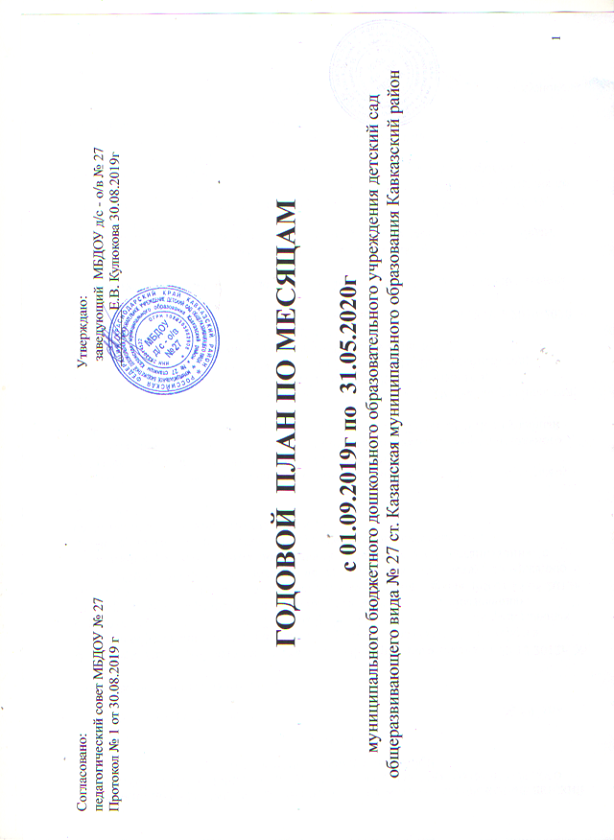 